МУНИЦИПАЛЬНОЕ БЮДЖЕТНОЕ ОБРАЗОВАТЕЛЬНОЕ  УЧРЕЖДЕНИЕ ДОПОЛНИТЕЛЬНОГО ОБРАЗОВАНИЯ  ЕГОРЛЫКСКИЙ ЦЕНТР ВНЕШКОЛЬНОЙ РАБОТЫПрограмма дополнительного образования «Технология обработки материалов. Обработка древесины.»Срок реализации: 3 годаВозраст обучающихся: 8-16 летРазработал педагог дополнительного образования: Олейникова Оксана Александровнаст.Егорлыкская2020 годСодержание.Пояснительная записка…………………………………………………………1-4Основные учебно – воспитательные задачи дополнительной образовательной программы «Технология обработки материалов. Обработка древесины»....4-5Отличительные особенности программы………………………………….…5-7Характеристика ожидаемых результатов 1-го года обучения ....................…...7Характеристика ожидаемых результатов 2-го года обучения ..................…….8Характеристика ожидаемых результатов 3-го года обучения ..................…..8-9Критерии и показатели оценки знаний   ……………………….....................9-12Содержание тем 1-го  года обучения…………………………………….....13-16Учебно-тематический план 1-го года обучения…………………....... ........16-17Содержание тем 2-го  года обучения…………………………………….....18-19Учебно-тематический план 2-го года обучения………………………........19-20Содержание тем 3-го  года обучения…………………………………….....21-26Учебно-тематический план 3-го года обучения……………………….............26Материально-техническое оснащение занятий…………………………..........27Список литературы ………………………………………………………….28-29ПОЯСНИТЕЛЬНАЯ ЗАПИСКАТехническое творчество — наиболее многогранная и интересная область детских и юношеских увлечений, мир романтики, поисков и фантазии, связанная с техникой в тех или иных ее проявлениях. Это разумная занятость, развитие эстетических чувств и способностей. Это большие педагогические, психологические, философские, социологические проблемы. Это вопрос государственного значения.Во-первых, работа над поделками способствует развитию точности восприятия, наблюдательности. Ведь кроме общего восприятия о том, что надо изготовить ребенку, нужно иметь представление о формах и размерах каждой части поделки, о ее расположении, соединении с другими частями и т.д.Во-вторых, изготовление поделок активизирует мышление школьника. При работе он обязательно встретиться с необходимостью решить ряд практических и мыслительных задач, связанных с выбором наиболее подходящего материала, способов изготовления и соединения деталей и т.д. Это требует умения применять ранее приобретенный опыт в новых условиях, сообразительности, смекалки.В-третьих, успешное решение практических и мыслительных задач вызывает у детей чувство радости и удовлетворения. Первые успехи в техническом творчестве, отмеченные педагогом и взрослыми людьми, стимулируют детей, положительно сказываются на их отношении к занятиям и техническому труду вообще. В-четвертых, работа по чертежам, эскизам, рисункам, схемам, самостоятельное решение задач, связанных с проектированием и изготовлением поделок, немыслимы без развитого воображения.В-пятых, самостоятельное решение практических и мыслительных задач при моделировании и конструировании требует от школьника волевых усилий, упорства, настойчивости в достижении поставленной цели.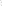 При выборе объектов моделирования следует считаться с интересами и запросами детей и направлять их в нужное, с педагогической точки зрения, русло. Основные требования к технологии изготовления таковы: е соответствие возрасту и практической подготовке детей; е представление практического интереса с точки зрения политехнического обучения; о общественно-полезный характер; соответствие материальной базе учреждения дополнительного образования дел ей. Важно учить ребят определять, каких знаний и умений у них недостает для решения замысла. И обязательно всесторонне продумать как, какими методами и способами дополнить пробелы в знаниях и умениях на занятиях в объединении. три этом необходимо учитывать основные дидактические принципы: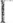 систематичность,последовательность,доступность и посильность,наглядность ит.д.Техническое творчество должно учить школьников применению на практике полученных в школе. знаний, содействовать укреплению связей учреждения дополнительного образования со школой, с окружающей жизнью, с производством. Научная организация и постановка развития детского и юношеского творчества- требование технического прогресса, требование нашей жизни, духа времени, Дополнительное образование в современных условиях — это специфическая часть системы непрерывного образования, реализующая процесс становления личности в образовательных средах, способная предоставить детям интеллектуально-познавательные, психолого-педагогические и профессионально-прикладные услуги на основе свободного самоопределения детей и их родителей. Широкие возможности и условия для успешного развития способностей обучающихся создает познавательно-творческое обучение, основанное на системе творческих заданий.Правильный подбор таких заданий, направленных на активизацию мыслительной деятельности, имеет важнейшее практическое значение. Не ставится задача подготовить конструкторов, но необходимо научить мыслить творчески, научить думать — это долг каждого педагога дополнительного образования.Лазерные технологии - совокупность приёмов и способов обработки материалов и изделий с использованием лазерного оборудования. Лазерные технологии активно применяются на предприятиях для резки, гравировки, сварки, сверления отверстий, маркировки и других модификаций поверхностей различных материалов. обеспечивая точность и возможность обработки труднодоступных участков готовых деталей, резку и сверление материалов, вообще не поддающихся механической обработкеС самого момента разработки лазер называли устройством, которое само ищет решаемые задачи. Лазеры нашли применение в самых различных областях — от коррекции зрения до управления транспортными средствами, от космических полётов до термоядерного синтеза. Лазер стал одним из самых значимых изобретений XX века и самым популярным методом бесконтактной обработки материалов, где не требуется использование режущего инструмента.Актуальность - данной программы заключается  в соединении умственного и физического творческого труда, которое является одной из основ здорового и долговременного образа жизни человека. Программа содержит установку на познание многообразия живых существ на земле, свойства и строение дерева – самого распространенного природного материала, на раскрытие потребностей детей творить и осознавать свои возможности.Из школьной программы по физике ученики мало что могут узнать о лазерах, а ведь лазерные технологии сегодня становятся краеугольными в медицине, IT, робототехнике, космонавтике и во множестве других прикладных сфер. Это несоответствие исправит введение новых тем в программу: Интерфейс системы; Подготовка векторов и чертежей для станков с ЧПУ; Материалы для лазерной резки и гравировки; Подготовка файлов для лазерной резки и гравировки на лазерном станке; Ориентировочные параметры лазерной резки и гравировки; Фокусное расстояние и линзы; Технология проектирования изделий. Освоив её обучающиеся  смогут ознакомиться с потенциалом лазеров в современном мире, узнать, как они работают и какое будущее ждет специалистов в области лазерной оптики.Новизна данной программы состоит в одновременном изучении как основных теоретических, так и практических аспектов лазерных технологий, что обеспечивает глубокое понимание инженерно-производственного процесса в целом. Во время прохождения программы, обучающиеся получают знания, умения и навыки, которые в дальнейшем позволят им самим планировать и осуществлять трудовую деятельность.Программа направлена на воспитание технически грамотных начинающих инженеров, способствует возрождению интереса молодежи к технике и  воспитывает  культуру жизненного и профессионального самоопределения.Цель данной программы– сформировать устойчивую мотивацию к познанию окружающего мира природы с помощью обучения детей творческой, вдумчивой работе с деревом – одним из самых любимых, распространенных материалов для декоративно-прикладного творчества, а также обеспечение всестороннего развития личности подростка, удовлетворение  потребности в практической деятельности, осуществляемых по законам красоты. Формирование комплекса знаний, умений и навыков в области лазерных технологий для обеспечения эффективности процессов проектирования и изготовления изделий.Принципы программы:предоставление каждому ребенку права свободного выбора сферы и вида деятельности;интеграция общего и дополнительного образования, национально-регионального и местного компонентов;динамичность образовательного процесса; обеспечение нормального адаптационного периода в соответствии с уровнем развития детей и их возрастными особенностями;обеспечение совместного жизнетворчества и сотрудничества детей и педагога;стремление к дифференциации и индивидуализации форм и методов обучения;создание атмосферы взаимопомощи, доверия и доброжелательности,Основные учебно – воспитательные задачи дополнительной  общеобразовательной  общеразвивающей программы:Обучающие:Формировать пространственное представление, художественно – образное   восприятие действительности; знакомство	учащихся	с	комплексом	базовых	технологий,	применяемых	при плоскостном моделировании;приобретение навыков и умений в области конструирования и инженерного черчения,  приобретение опыта создания двухмерных и трехмерных объектов;Научить познавать и использовать красоту и свойства древесины для создания художественных образов и предметов быта;Освоить основы технологии и технику безопасности ручной обработки древесины;Изучить  технологию работы лобзиком;Изучить технологию работы выжигателем;Научить работать различными инструментами, приспособлениями.Развивающие:Развивать художественно – творческие способности обучающихся, пространственного воображения и изобретательности;Развить способности работы с инструментом, объемное видение предметов, развить руки, как важнейшее средство общения человека с окружающим миром;Развивать фантазию, память, эмоционально – эстетическое отношение к предметам и явлениям действительности;способствовать развитию логического и инженерного мышления;содействовать профессиональному самоопределению.Воспитательные: Прививать любовь к народным традициям, к истории родного края;Пробуждать интерес к русскому народному творчеству и к новым, современным           направлениям народного творчества;Развивать  терпение, настойчивость, трудолюбие;Сформировать навыки работы в творческом разновозрастном коллективе, где младшие учатся у старших, а старшие помогают младшим;способствовать развитию ответственности за начатое дело;сформировать у обучающихся стремления к получению качественного законченного результата;сформировать навыки самостоятельной и коллективной работы;сформировать навыки самоорганизации и планирования времени и ресурсов.Отличительные особенности программы:Отличительной особенностью данной программы от других программ  работы с древесиной - заключается в том, что она нацелена на освоение работы с  лобзиком и художественным  выжиганием по дереву. Обучающиеся  могут в максимально возможной мере реализовать свой творческий замысел и фантазию и после первых начальных упражнений обучающиеся смогут создать предметы быта в форме животных и растений, мир которых бесконечно разнообразен. Форма этих изделий может разнообразной: быть близка к природным организмам, упрощена и стилизована или превращена в фантастические образы.В программе предполагается не только обучение «основам черчения» и освоение ПО «CorelDraw», а использование этих знаний как инструмента при решении задач различной сложности. Использование при обучении программы САПР и черчения позволит решать более сложные инженерные задачи и применять полученные знания в различных областях деятельности обучающегося.Программа  предназначена для детей в возрасте от 8 до 16 лет.Форма и режим занятий:1 год обучения: 4 часа в неделю – 2 занятия по 2 академических часа – всего 144 часа в год;2 год обучения: 6 часов в неделю – 2 занятия по 3 академических часа – всего 216 часов в год.3 год обучения: 6-8 часов в неделю – 2 занятия по 3 и 2  академических часа, 1 занятие 2 академических часа – всего 216 или  288 часов в год.Благодаря различным формам организации занятий (индивидуальная, коллективная, попарная) умение обучающихся формируется по принципу «от простого к сложному». Большое внимание уделяется оказанию индивидуальной помощи обучающимся. Это позволяет помочь отстающему обучающемуся догнать своих сверстников без отрицательного воздействия на психику, не раня самолюбие ребенка.Группы детей формируются с учетом разного уровня подготовки и индивидуальных способностей обучающихся. Следствие этого — дети в одной группе одинаково усваивают материал, практически одновременно справляются с заданием.В программе большое внимание уделяется правилам техники безопасности при работе с чертежным, пилящим, колющим, режущими инструментами, а также при работе с электровыжигателем, электроприборами и на станочном оборудовании.Развитие художественной обработки древесины тесно связано с общим развитием русского искусства и архитектуры. Русское искусство художественной обработки явление уникальное, подарившее миру великолепные архитектурные памятники, затейливую резьбу, прекрасную бытовую утварь. Оно восходит к искусству древних славян, селившихся с первого тысячелетия н.э. по берегам Днепра, Волги, Дона, озера Ильмень, на стенах славянских святилищ изображались люди, звери, птицы, которые по свидетельству летописи, «обладали» жизнью. Языческие религиозные представления древних славян обусловили широкое использование, особенно в декоративно-прикладном искусстве, мифологических, изобразительных мотивах. Из древесины возводились жилые дома, различные постройки, укрепления и городские стены, мосты и храмы, делали лодки, струги и корабли, сани, телеги, кареты, орудия труда для сельских работ и домашнего хозяйства, посуду. Народ, прекрасно зная ценные качества дерева, умело использовал в хозяйстве все его части. Так, берестой покрывали крыши, шили чехлы для плотницкого и столярного инструмента, делали туески для хранения продуктов, берестяные грамоты для письма, т.к. береста гигроскопична, нс проводит воду. Существуют различные способы художественной обработки древесины. выжигание, выпиливание лобзиком, резьба по дереву и т.д.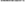 При нанесении рисунка на ткань способом набойки, т.е. ручным печатанием краской на ткани, применялись манеры — деревянные доски с вырезанным узором. Керамические плитки с рельефным узором изготовляли с помощью деревянных форм. Деревянные «печатные» доски применяли для приготовления пряников. Русские мастера художественной обработки обладали неисчерпаемой фантазией, отличным знанием материала, чувством прекрасного, что и позволяло им в каждой работе, от величественного храма до деревянной ложки — создавать подлинные произведения искусства.Характеристика ожидаемых результатов 1-го года обученияУчащиеся должны уметь: пользоваться разметочным инструментом; работать на настольном сверлильном станке, лучковой пилой, стамеской, ручной дрелью; пользоваться электровыжигателем; ориентироваться в работе по чертежу; оценивать свою работу и работу своих товарищей.Учащиеся должны знать: что миллиметр - основная мера длины в столярном деле; строение дерева; виды пиломатериалов; понятия сквозного и несквозного отверстия; знать назначение рашпиля, коловорота, рубанка, отвёртки и шила; способы сборки изделий из древесины; устройство электровыжигателя; отличие чертежа от технического рисунка и способы нанесения размеров; технику безопасности при работе ручным столярным инструментом.Характеристика ожидаемых результатов 2-го года обученияУчащиеся должны уметь: пользоваться разметочным инструментом; столярным угольником; работать на настольном сверлильном и токарном станках, лучковой пилой, стамеской работать со столярным клеем; ориентироваться в работе по чертежу; знать последовательность строгания древесины; выполнять долбление гнезд, проушин, паза; знать различия пород древесины; выполнять геометрическую резьбу; выполнять криволинейное пиление; работать с шаблоном; читать технологические карты; выполнять непрозрачную отделку изделия; оценивать свою работу и работу своих товарищей.Учащиеся должны знать: что миллиметр - основная мера длины в столярном деле; строение дерева; виды пиломатериалов; понятия сквозного и несквозного отверстия; знать назначение рашпиля, рубанка, полуфуганка, шерхебеля, зензубеля, фальцгобеля, отвёртки и шила; способы сборки изделий из древесины; отличие чертежа от технического рисунка и способы нанесения размеров; знать о непрозрачной отделке древесины; технику безопасности при работе ручным столярным инструментом и на станках.Характеристика ожидаемых результатов 3-го года обучения:Учащиеся должны уметь: читать несложные чертежи; обращаться с измерительными инструментами (линейка, штангенциркуль, транспортир) и проводить обмер детали; работать с одной из распространенных векторных графических программ; экспорт эскизов или граней деталей в плоском векторном формате, пригодном для лазерной резки (.DXF), технологию лазерной резки;  владеть основными операциями с лазерным станком (размещение заготовки, регулировка фокусного расстояния, запуск задания на резку, аварийный останов при ошибках, безопасное удаление готового изделия и т.п.); работать с ручным инструментом, проводить пост-обработку и подгонку изготовленных деталей, собирать изготовленную конструкцию.Учащиеся должны знать: об основных типах соединений в изделиях, собираемых из плоских деталей; основные приемы инженерного 3D-моделирования в САПР, познакомятся с приемами создания объемных конструкций из плоских деталей; принцип работы и устройство станка с ЧПУ для лазерной резки; программу управления лазерным станком (RDWorks или аналог), оптимально размещать детали на рабочем столе, смысл основных параметров резания и настраивать их для определенного материала; В идеальной модели у учащихся будет воспитана потребность в творческой деятельности в целом и к техническому творчеству в частности, а также сформирована зона личных научных интересов.Формы организации учебной деятельности: индивидуальная;групповая.Критерии и показатели оценки знаний воспитанников.Прямые:овладение теоретическим уровнем знаний;овладение рабочими приёмами при работе с инструментами и приспособлениями;применение полученных знаний на практике;соблюдение технических и технологических требований;овладение навыками качественного изготовления изделия по внешнему виду готового изделия;изготовление изделия в установленные сроки;соблюдение правил техники безопасности, пожарной и электробезопасности, производственной санитарии и охраны среды.Косвенные:экономия материалов;желание трудиться;познавательная активность и творческий подход;самостоятельность;партнёрские отношения при совместной работе.Методы обученияСловесные: рассказ, беседа, объяснение.Наглядные: иллюстрации, демонстрации.Практические: практические занятия.Репродуктивные, проблемно-поисковые: повторение, конструирование.Эвристический: продумывание будущей работы.Формы подведения итогов реализации дополнительной общеобразовательной общеразвивающей программы.Выставки детского творчества.Участие детей в районных, областных выставках декоративно-прикладного творчества, конкурсах различного уровня.Итоговая аттестация.Результативность обучения по программе определяется с помощью беседы, практической работы и оценивается по трехбалльной системе – «удовлетворительно», «хорошо», «отлично». В начале первого учебного года возможна проверка уровня общих знаний учащихся в виде беседы, устных опросов, тестирования, практических заданий. Текущий контроль осуществляется на протяжении учебного года в форме беседы, устных опросов, выполнения практической работы. Промежуточная аттестация - выставление обучающимся оценок в диагностические карты («отлично», «хорошо», «удовлетворительно») по критериям дополнительной общеобразовательной общеразвивающей программы «Технология обработки материала, обработка древесины» в середине и в конце каждого учебного года. Итоговая аттестация - выставление обучающимся оценок в итоговые ведомости («отлично», «хорошо», «удовлетворительно») по результатам анализа всех промежуточных аттестаций. Итоговой аттестацией завершается процесс образования программе. Критериями оценки знаний, умений и навыков обучающихся являются: - организация рабочего места; - теоретические знания; - выполнение практической работы; - оценка готового изделия. УЧЕБНО-ТЕМАТИЧЕСКИЙ ПЛАН 1-ГО ГОДА ОБУЧЕНИЯ.Содержание программы  1-го года обученияВводное занятие (2 ч)Сообщение тем занятий на 1 полугодие. Уточнение правил поведения обучающихся в мастерской. Правила безопасности в работе с инструментом.                        Пиление столярной ножовкой (18 ч)Изделие. Игрушечный строительный материал из брусков разного сечения и формы. Заготовки для последующих работ.Теоретические сведения. Понятие плоская поверхность. Миллиметр как основная мера длины в столярном деле. Виды брака при пилении. Правила безопасности при пилении и работе шкуркой.Столярные инструменты и приспособления: виды (измерительная линейка, столярный угольник, столярная ножовка, стусло), устройство, правила пользования и назначение. Понятие припуск на обработку.Материалы для изделия: шлифовальная шкурка, водные краски.Умение. Работа столярной ножовкой. Разметка длины деталей с помощью линейки и угольника. Пиление поперек волокон в стусле. Шлифование торцов деталей шкуркой. Шлифование в «пакете». Пиление под углом в стусле. Контроль за правильностью размеров и формы детали с помощью линейки и угольника.Практические работы. Пиление брусков, выстроганных по толщине и ширине. Окрашивание изделий кисточкой.             Промышленная заготовка древесины (8 ч)Теоретические сведения. Дерево: основные части (крона, ствол, корень), породы (хвойное, лиственное). Древесина: использование, заготовка, разделка (бревна), транспортировка. Пиломатериал: виды, использование. Доска: виды (обрезная, необрезная), размеры (ширина, толщина). Брусок: (квадратный, прямоугольный), грани и ребра, их взаиморасположение (под прямым углом), торец.           Игрушки из древесного материала (18 ч)Изделие. Игрушечная мебель: стол, стул, банкетка и др.Теоретические сведения. Рисунок детали изделия: назначение, выполнение, обозначение размеров. Шило, назначение, пользование, правила безопасной работы.Умение. Работа шилом. Изображение детали (технический рисунок).	Практические работы. Разметка деталей из выстроганных по толщине и ширине брусков, реек и нарезанных по ширине полосок фанеры. Одновременная заготовка одинаковых деталей. Пиление полосок фанеры в приспособлении. Подготовка отверстий для установки гвоздей с помощью шила. Сборка и контроль изделий.Самостоятельная работа (2ч)По выбору педагога.Сверление отверстий на станке (10 ч)Изделие. Подставка для карандашей, кисточек из прямоугольного бруска, выстроганного по ширине и толщине (основание — из фанеры или дощечки).Теоретические сведения. Понятия сквозное и несквозное отверстие. Настольный сверлильный станок: назначение и основные части. Сверла: виды (спиральное, перовое), назначение. Правила безопасной работы на настольном сверлильном станке.Умение. Работа на настольном сверлильном станке.Практические работы. Разметка параллельных одинаково удаленных друг от друга линий по линейке и угольнику. Крепление сверла в патроне сверлильного станка. Работа на сверлильном станке с применением страховочного упора. Сверление несквозных отверстий по меловой отметке на сверле или муфтой. Контроль глубины сверления.      Игрушки из древесины и других материалов (18 ч)Изделия. Модели корабля, гусеничного трактора, грузового автомобиля.Теоретические сведения. Рашпиль, напильник драчевый, коловорот: устройство, применение, правила безопасной работы. Шурупы, отвертка: устройство, применение, правила безопасной работыУмение. Работа рашпилем, напильником, коловоротом, отверткой. Работы на верстаке.Наглядное пособие. Изображения (рисунки, фотографии) корабля, гусеничного трактора, грузовика.Практические работы. Крепление заготовок в заднем зажиме верстака. Изготовление деталей. Обработка закругленных поверхностей рашпилем (драчевым напильником). Сборка изделия с помощью гвоздей, шурупов и клея.                                     Выжигание (6 ч)Объекты работы. Ранее выполненное изделие (игрушечная мебель, подставка и др.).Теоретические сведения. Электровыжигатель: устройство, действие, правила безопасности при выжигании. Правила безопасности при работе с лаком.Умение. Работа электровыжигателем. Работа с лаком. Перевод рисунка на изделиеПрактические работы. Подготовка поверхности изделия к выжиганию. Перевод рисунка на изделие с помощью копировальной бумаги. Работа выжигателем. Раскраска рисунка. Нанесение лака на поверхность изделия.Самостоятельная работа (2ч)По выбору педагога.Пиление лучковой пилой (10 ч)Изделие. Заготовка будущего изделия.Теоретические сведения. Пиление: виды (поперек и вдоль волокон), разница между операциями. Лучковая пила. Назначение, устройство, зубья для поперечного и продольного пиления, правила безопасной работы и переноски. Брак при пилении: меры предупреждения.Умение. Работа лучковой пилой.Практические работы. Подготовка рабочего места. Разметка заготовки по заданным размерам. Подготовка лучковой пилы к работе. Крепление заготовки в заднем зажиме верстака. Пиление поперек и вдоль волокон. Контроль правильности отпила угольником.                            Строгание рубанком (4 ч)Изделие. Заготовка изделия.Теоретические сведения.  Широкая и узкая грани бруска, ребро бруска (доски). Длина, ширина, толщина бруска (доски): измерение, последовательность разметки при строгании. Общее представление о строении древесины: характере волокнистости и ее влияние на процесс строгания. Рубанок: основные части, правила безопасного пользования, подготовка к работе.Умение. Работа рубанком.Практические работы. Крепление черновой заготовки на верстаке. Строгание широкой и узкой граней с контролем линейкой и угольником. Разметка ширины и толщины заготовки с помощью линейки и карандаша. Проверка выполненной работы.Соединение деталей с помощью шурупов (6 ч)Изделие. Настенная полочка.Теоретические сведения. Шило граненое, буравчик: назначение, применение. Шуруп, элементы, взаимодействие с древесиной. Раззенковка, устройство и применение.Дрель ручная: применение, устройство, правила работы. Правила безопасности при работе шилом, отверткой и дрелью.Чертеж: назначение (основной документ для выполнения изделия), виды линии, видимый контур, размерная, выносная.Умение. Работа раззенковкой, буравчиком, ручной дрелью.Упражнение. Сверление отверстий на отходах материалов ручной дрелью.Практические работы. Осмотр заготовок. Подготовка отверстий под шурупы шилом и сверлением. Зенкование отверстий. Завинчивание шурупов. Проверка правильности сборки. Отделка изделия шлифовкой и лакированием.Изготовление кухонной утвари (16ч)Изделия. Разделочная доска, кухонная лопаточка, ящик для хранения кухонного инструмента.Теоретические сведения. Черчение: построение, нанесение размеров, отличие от технического рисунка. Древесина для изготовления кухонных инструментов и приспособлений. Выполняемое изделие: назначение, эстетические требования.Умение. Выполнение чертежа, ориентировка в работе по чертежу.Практические работы. Подбор материала и подготовка рабочего места. Черновая разметка заготовки по чертежу изделия. Строгание. Чистовая разметка и обработка заготовки. Отделка изделия. Проверка качества работы.Изготовление пазлов (12 ч)Изделие. Пазлы в виде животных, птиц и т.д..Умение. Работа с ручным лобзиком. Пользование чертежом. Практические работы. Выпиливание по чертежу. Соединение и подгонка деталей. Предупреждение неисправимого брака.Практическое повторение (4ч.)Итоговая работа (8 ч)По выбору педагога изготовление 3-х или 4-х изделий.УЧЕБНО-ТЕМАТИЧЕСКИЙ ПЛАН 1-ГО ГОДА ОБУЧЕНИЯ для разновозрастной группы НОШ №2В связи с тем, что на базе школы НОШ№2 группа разновозрастная 1-4 класс,  и обеспечение обучающихся материалами находится не на должном уровне, в сзязи с малообеспеченными семьями, для этой группы обучающихся  составлен  облегченный учебно - тематический план на год.В течение учебного года будут рассмотрены и изучены следующие темы:Вводное занятие – 2 чПравила поведения в столярной мастерской. Правила работы с инструментами. Материал «древесина» - 6 чПонятие «древесина». Породы древесины. Заготовка древесины. Использование древесины. Приёмы работы с древесиной. Инструменты для работы с древесиной.Годичные кольца деревьев – 4 ч Память у дерева. Что определяют по годичным кольцам. Самые старые деревья-гиганты.Изготовление поделок из спилов деревьев – 18 чКленовый лист, СоваПороки и дефекты древесины – 12 чПонятия пороки, дефекты древесины.  Изготовление животных.Физико-механические свойство древесины – 16 чПонятия: прочность, пластичность, влажность, усушка, разгибание, теплопроводность, звукопроводность.Изготовление картин из спилов, камней и палочек.Заготовка, транспортировка и хранение древесины – 18 чЗаготовка древесины. Хранение сырья. Хранение древесины в воде. Мокрое хранение древесины. Хранение древесины путем замораживания. Хранение в перекрытых штабелях.Игрушки из древесного материала.Основные виды изделий из древесины – 18 чПонятия: фанера, древесностружечные плиты (ДСП), древесноволокнистые плиты (ДВП).Изготовление мореплавателей из спилов.Самостоятельное выполнение (заглавная буква из спилов)Практическое повторение – 26 чРазгадывание ребусов и кроссвордов по пройденному материалу.Изготовление часов из спилов.Самостоятельная работа – 20чВиды столярных изделий и их назначение. Анализ образцов изделий. Выбор материала и инструментов для работы. Определение способов соединения деталей изделия. Сборка изделия. Обработка готового изделия. Выявление и исправление дефектов.Итоговое занятие – 4 чВыставка творческих работ на конец учебного года.Содержание программы 2-го года обученияВводное занятие(3 часа)Вводное занятие. План работы на учебный год. Техника безопасности.Лобзик. Устройство. Правила работы. (42 ч.)Теоретические сведения. Понятие лобзик, орнамент. Миллиметр как основная мера длины в столярном деле. Виды брака при пилении. Правила безопасности при пилении и работе шкуркой.Столярные инструменты и приспособления: лобзик, устройство, правила пользования и назначение. Материалы для изделия: шлифовальная шкурка, копировальная бумага.Умение. Работа ручным лобзиком. Разметка длины деталей с помощью линейки и угольника. Технология выпиливания прямых, волнистых, прерывистых линий, выпиливание углов, геометрических фигур.Практические работы. Пиление брусков, выстроганных по толщине и ширине. Окрашивание изделий кисточкой.Изготовление поделок выпиливанием. Выпиливание пазлов. (42 ч.) Изделия. Пазлы: «Пингвины», «Слоны», «Семья котов», «Мышки», «Зайчики»,  «Жираф».  Теоретические  сведения.  Выпиливание  по  дереву:  назначение,  виды,  материал,  инструменты, геометрические  узоры  и  рисунки.  Правила  безопасности  при  выпиливании.  Возможный  брак  при выполнении выпиливания.  Практические  работы.  Нанесение  рисунка  на  поверхность  заготовки.  Вырезание  геометрического орнамента. Отделка морилкой, анилиновыми красителями. Коллективный анализ выполненных работ.                                Изготовление сборных поделок.  (48 ч.)Изделия. «Крокодил», «Кролик», «Петух», «Лебедь», «Велосипедист»,  «Тукан», «Черепаха», «Лошадь-качалка».  Теоретические  сведения.  Выпиливание  по  дереву:  назначение,  виды,  материал,  инструменты, геометрические  узоры  и  рисунки.  Правила  безопасности  при  выпиливании.  Возможный  брак  при выполнении выпиливания.  Практические  работы.  Нанесение  рисунка  на  поверхность  заготовки.  Вырезание  геометрического орнамента. Отделка морилкой, анилиновыми красителями. Коллективный анализ выполненных работ. Знакомство с новой техникой «Стринг АРТ» (36 ч.)Изделия. «Ромашка»,  «Лисичка», «Кактус», «Геометрия», «На морском дне», «Горы».Теоретические  сведения. Знакомство с новой техникой.  Правила безопасности  при  работе.  Поделки из палочек от мороженного. (24 ч.) Изделие. «Шкатулка», «Ваза», «Полочка», «Скворечник» и др..Итоговая работа. (12 ч.)   Изделия. По выбору педагога.Выставка творческих работ (3 ч.)УЧЕБНО-ТЕМАТИЧЕСКИЙ ПЛАН 2-ГО ГОДА ОБУЧЕНИЯ.Методические рекомендации по изучению тем 3-го года обученияВведение. Техника безопасности Тема 1. Введение. Техника безопасностиТеория. Техника безопасности поведения в мастерской и при работе с лазерным комплексом. Инструктаж по санитарии. Распорядок дня. Расписание занятий. Программа занятий на курс. Интерфейс программы Тема1. Интерфейс программы Теория. Введение в компьютерную графику. Компактная панель и типы инструментальных кнопок. Создание пользовательских панелей инструментов. Простейшие построения. Практика. Настройка рабочего стола. Построение отрезков, окружностей, дуг и эллипсов. Тема 2. Полезные инструментыТеория. Простейшие командыПрактика. Сдвиг и поворот, масштабирование и симметрия, копирование и деформация объектов, удаление участков.Подготовка векторов и чертежей для станков Тема 1. Выделение и преобразование объектов Теория. Выделение скрытых объектов. Выделение всех объектов. Инструменты для преобразований.Практика. Практическая работа № 1. «Работа с векторным графическим редактором Тема 2. Перемещение объектов, вращение и изменение размеров объектов Теория. Перемещение при помощи мышки, горячие клавиши. Перемещение объектов при помощи стрелок, настройка приращения. Точные перемещения путем ввода числовых значений. Точные перемещения с использованием динамических направляющих. Вращение объектов. Изменение размеров объекта.Практика. Практическая работа № 2 «Создание простейших рисунков Тема 3. Копирование объектов, создание зеркальных копийТеория. Дублирование. Клонирование. Зеркальная копия. Диспетчер видов. Выровнять и распределить. Соединить кривые.Практика. Практическая работа № 3 «Работа с векторным графическим редактором Тема 4. Применение инструментов группы "Преобразование”Теория. Выбор по заливке либо по абрису. Режимы выбора лассо. Горячие клавиши инструмента выбор. Выделение и редактирование объекта в группе. Создание групп выбора. Практика. Практическая работа № 4 "Трансформация созданных объектов . Тема 5. Масштабирование отсканированных чертежей Теория. Быстрый способ по соответствию масштаба отсканированного чертежа к масштабу рабочего пространства программы при помощи инструмента Практика. Практическая работа № 5 "Работа над текстом."Тема 6. Быстрая обрисовка вектором . Работа с узлами (типы узлов,назначение)Теория. Инструмент Форма. Обзор инструментов Ломаная линия, Кривая через 3 точки, В- сплайн.Практика. Практическая работа № 6 "Технология быстрого перевода рисунка в вектор". Тема 7. Трассировка растрового изображения Теория. Что такое трассировка? Быстрая трассировка растрового изображения. Трассировка логотипа вручную. Управление цветами в результатах трассировки.Практика. Практическая работа №7 «Трассировка логотипа, изображений».Материалы для лазерной резки и гравировки Тема 1. Технология лазерной резки и гравировки. ДеревоТеория. Массив дерева. Фанера. Технология гравировки по дереву. Технология векторной резки древесины.Практика. Практическая работа №1 "Резка и гравировка фанеры".Тема 2. Технология лазерной резки и гравировки. АкрилТеория. Технология гравировки акрила. Технология векторной резки акрилаПрактика. Практическая работа №2 "Резка и гравировка акрила".Тема 3. Технология лазерной резки и гравировки. Анодированный алюминий Теория. Технология гравировки анодированного алюминия. Технология векторной резки анодированного алюминия.Практика. Практическая работа №3 "Резка и гравировка алюминия".Тема 4. Технология лазерной резки и гравировки. Двухслойный пластикТеория. Техника гравировки двухслойного пластика. Технология векторной резки пластика.Практика. Практическая работа №4 "Резка и гравировка на двухслойном пластике".Тема 5. Технология лазерной резки и гравировки. СтеклоТеория. Технология гравировки по стеклу. Технология векторной резки стекла.Практика. Практическая работа №5 "Резка и гравировка стекла".Тема 6. Технология лазерной резки и гравировки. Металлы Теория. Металлы. Технология резки.Практика. Практическая работа №6 "Подготовка чертежей для резки и гравировки металла". Тема 7. Технология лазерной резки и гравировки. Вспомогательные материалы длялазерной гравировки металловТеория. Паста и спрей для маркировки металла. Спец металлы.Практика. Практическая работа №7. "Применение на практике вспомогательных материалов для лазерной гравировки".Тема 8. Технология лазерной резки и гравировки. Латунь Теория. Резка латуни. Технология гравировки по латуни.Практика. Практическая работа №8 " Резка и гравировка латуни".Подготовка файлов для лазерной резки и гравировки на лазерном станкеТема1. Создание макета для лазерной резкиТеория. Создание макетов для лазерной резки.Практика. Выполнить чертёж сувенира , для резки.Тема 2. Подготовка макета для загрузки в лазерный станокТеория. Как подготовить макет для загрузки.Практика. Подготовка расходного материала для загрузки и резки металла.Тема 3. Создание макета для лазерной гравировкиТеория. Как создать макет для гравировки.Практика. Практическая работа. Изменение формата изображения для лазерной гравировки. Тема 4. Загрузки макета в лазерный станокТеория. Как загрузить в лазерный станок макет.Практика. Практическая работа. Загрузка расходного материала на лазерный станок. Настройка лазерного станка. Экспортирование проекта для резки.VI. Ориентировочные параметры лазерной резки и гравировки Тема 1. РезкаТеория. Как происходит процесс резки на лазерном станке.Практика.Изучение лазерного станка в резке различных расходных материалов.Тема 2. ГравировкаТеория. Как происходит процесс гравировки. Как с помощью программы подготовить изображение к гравировке.Практика. Практическая работа Гравировка на различных расходных материалах.Тема 3. Настройка шага гравировки в переводе на РР!Теория. Как настроить шаг гравировки в переводе БР1.Практика. Как настраивать шаг гравировки в переводе БР1.VII. Фокусное расстояние и линзыТема1. Фокусирующая линза и фокусное расстояние Теория. Что такое фокусирующая линза и фокусное расстояние.Практика. Изучение фокуса, фокусного расстояния и способы их настройки.Тема 2. Глубина фокуса, диаметр фокусного пятна, материалы линзТеория. Изучение глубины фокуса, диаметр фокусного пятна, виды материалов линз.Практика. Изучение глубины фокуса, настройка диаметра фокусного пятна, виды линз.VIII. Технология проектирования изделийТема 1. Особенности современного проектирования. Законы художественногоконструированияТеория. Критерии оценивания. Композиция. Пропорция. Симметрия. Динамика. Статичность.Практика. Создание обобщённого алгоритма индивидуального дизайн-проекта.Тема 2. Алгоритм проектирования Теория. Планирование проекта по ступеням.Практика. Создание модели индивидуального дизайн-проекта.Тема 3. Методы решения творческих задачТеория. Методы решения творческих задач. Логические и эвристические методы решения задач. Эвристика. Формы и методы эвристического обучения.Практика. Создание алгоритма выполнения индивидуального дизайн-проекта.Тема 4. Научный подход в проектировании изделийТеория. Как можно сделать жизнь легче, проектируя на лазерном станке.Практика. Стадии, компоненты дизайн-проектирования для индивидуального проекта. Тема 5. Дизайн проект. Выбор объекта проектирования Теория. Что такое дизайн и над какими проектами работать.Практика. Техническое описание индивидуального дизайн-проекта.Тема 6. Проектная документацияТеория. Пояснительная записка. Схема проекта. Сведения.Практика. Подготовка чертежей и спецификаций для индивидуального дизайн-проекта. Тема 7. Организация технологического процессаТеория. Как правильно организовывать и планировать процесс работы над проектом. Практика. Составление обоснованного плана действий по конструированию. Элементы деятельности по технологическому планированию изготовление.Тема 8. Анализ результатов проектной деятельности Теория. Проведение анализа. Оценка результатов.Практика. Составление пояснительной записки. Создание эскизного проекта. Компьютерное моделирование.IX. Проектная деятельностьТема 1. Проект №1Теория. Алгоритм проектирования. Постановка целей, задач, для выполнения данного проекта.Практика. Выполнение индивидуального проекта.Тема 2. Проект №2Теория. Алгоритм проектирования. Постановка целей, задач, для выполнения данного проекта.Практика. Выполнение индивидуального проекта.Тема 3. Проект №3Теория. Алгоритм проектирования. Постановка целей, задач, для выполнения данного проекта.Практика. Выполнение индивидуального проекта.Тема 4. Проект №4Теория. Алгоритм проектирования. Постановка целей, задач, для выполнения данного проекта.Практика. Выполнение индивидуального проекта.Тема 5. Проект №5Теория. Алгоритм проектирования. Постановка целей, задач, для выполнения данного проекта.Практика. Выполнение индивидуального проекта.Тема 6. Проект №6Теория. Алгоритм проектирования. Постановка целей, задач, для выполнения данного проекта.Практика. Выполнение индивидуального проекта.УЧЕБНО-ТЕМАТИЧЕСКИЙ ПЛАН 3-ГО ГОДА ОБУЧЕНИЯ.                     Материально-техническое оснащение занятийКаждый ребенок должен иметь:Литература для педагога:1. Абросимова А.А., Каплан Н.И., Митлянская Т.Б. Художественная резьба по дереву, кости и рогу.- М.: Высшая школа, 19782. Афанасьев А.Ф. Резьба по дереву.- М.: Легпромбытиздат, 1997.3. Афанасьев А.Ф. Домовая резьба.- М.: Культура и традиции, 1999.4. Бородулин В.А. Художественная обработка дерева. - М.: Просвещение, 1988.5. Внеклассная работа по труду. /Сост. Гукасова А.М./ - М.: Просвещение, 1981.6. Домовая резьба (Технология. Материалы. Изделия.). /Сост. Рыженко В.И., Теличко А.А./ -М.: Рипол классик, 2004.7. Ильяев М. Прикоснувшись к дереву резцом. - М.: Лукоморье, 2000.8. Коротков В.И. Деревообрабатывающие станки. - М.: Высшая школа, 1986.9. Манжулин А.В., Сафронов М.В. Прорезная резьба (альбом орнаментов. Выпуск 1). - М.: Народное творчество, 2001.10. Логачёва Л.А. Резчикам по дереву (альбом орнаментов. Выпуск 3). - М.: Народное творчество, 2001.11. Матвеева Т.А. Мозаика и резьба по дереву. - М.: Высшая школа, 1993.12. Франк Нипель. Мастеру на все руки. Книга 1. - М.: Мир, 1993.13. Паламошнов Ю.М. Резьба по дереву (спецкурс). - Екатеренбург, 1995.14. Подгорный Н. Резьба. Мозаика. Гравирование. - Ростов - на - Дону.: Феникс, 2000.15. Рихвк Э.В. Обработка древесины в школьных мастерских. - М.: Просвещение, 1984.16. Семенцов А.Ю. Резьба по дереву. - Минск.: Современное слово, 1998.17. Семенцов А.Ю. Резьба по дереву (новые идеи старого ремесла). - Минск.: Современное слово, 2000.18. Тымкив Б.М. Программа профессионального обучения учащихся VIII - IX классов средней образовательной школы. Профиль - художественная обработка дерева. - М.: Просвещение, 1989.19. Хворостов А.С. Декоративно - прикладное искусство в школе.- М.: Просвещение, 1981.20. Шемуратов Ф.А. Выпиливание лобзиком. - М.: Легпромбытиздат, 1992.Голубев В.С., Лебедев Ф.В. Физические основы технологических лазеров. - М.: Высшая школа, 2012. Григорьянц А.Г. Основы лазерной обработки материалов. - М.: Машиностроение, 2009. Рэди Дж.Ф. Действие лазерного излучения. - М.: Мир, 1974. Вейко В.П., Либенсон М.Н. Лазерная обработка. - Л.: Лениздат, 2009. Григорьянц А.Г., Шиганов И.Н. Лазерная техника и технология. Лазерная сварка металлов, т. - М.: Высшая школа, 2008. Вейко В.П. Лазерная микрообработка. Опорный конспект лекций. СПб: СПбГУ ИТМО, 2009. Кошкин Н.И. Элементарная физика: справочник. - М.: Наука, 2001. Шахно Е.А. Математические методы описания лазерных технологий. Учебное пособие. - СПб:  (ТУ), 2002.Электронные ресурсы для педагогаВейко В.П., Петров А.А. Введение в лазерные технологии [Электронный ресурс]: опорный конспект лекций по курсу «Лазерные технологии».  СогеЮгаж введение в графикуЛитература для обучающихся Григорьянц А.Г., Сафонов А.Н. Лазерная техника и технология., т. 6. - М.: Высшая школа, 2008. Лазеры в технологии. Под ред. М.Ф. Стельмаха. - М.: Энергия, 2015. Таблицы физических величин. Справочник. Под. ред. акад. И.К. Кикоина. - М.: Атомиздат, 2006. Рыкалин Н.Н., Углов А.А., Кокора А.Н. Лазерная обработка материалов. - М.: Машиностроение, 2015. Кошкин Н.И., Ширкевич М.Г. Справочник по элементарной физике. - М.: Наука, 2008.Литература для обучающихся:1. Выпиливание лобзиком. /Сост. Рыженко В.И./ - М.: Траст пресс, 1999.2. Ильяев М.Д. Прикоснувшись к дереву резцом. - М.: Экология, 1996.3. Карабанов И.А. Технология обработки древесины 5 - 9. - М.: Просвещение, 1995.4. Раскраски. /Сост. Вохринцова С./. - Екатеринбург.: 2000.5. Сафроненко В.М. Вторая жизнь дерева. - Минск.: Полымя, 1990.6. Справочник по трудовому обучению 5 - 7 /Под ред. Карабанова И.А./.- М.: Просвещение, 1993.7. Технология 5. /Под ред. Симоненко В.Д./. - М.: Просвещение, 1999.8. Технология 6. /Под ред. Симоненко В.Д./.- М.: Винтана - Граф, 1997.9. Технология 7. /Под ред. Симоненко В.Д./.- М.: Винтана - Граф, 1997.10. Технология 8. /Под ред. Симоненко В.Д./.- М.: Вентана - Граф, 1997.11. Художественная резьба и мозаика по дереву. /Сост. Дымковский И.П./. -Минск.: Элайда, 1999.Календарно-тематическое планирование  1-го года обученияКритерии оценки результатаУсловия оценкиУсловия оценкиУсловия оценкиКритерии оценки результата«высокий»«средний»«низкий»Организация рабочего местаучащийся тщательно спланировал труд и рационально организовал рабочее место; полностью соблюдал правила ТБ.учащийся допустил незначительные недостатки в планировании труда и организации рабочего места; полностью соблюдены правила ТБимели место недостатки в планировании труда и организации рабочего места; не полностью соблюдены правила ТБ.Теоретические знанияучащийся полностью усвоил учебный материал; умеет изложить его своими словами; самостоятельно подтверждает ответ конкретными примерами; правильно и обстоятельно отвечает на дополнительный вопросучащийся в основном усвоил учебный материал; допускает незначительные ошибки в его изложении своими словами; подтверждает ответ конкретными примерами; правильно отвечает на дополнительные вопросыучащийся не усвоил существенную часть учебного материала; допускает значительные ошибки в его изложении своими словами; затрудняется подтвердить ответ конкретными примерами; слабо отвечает на дополнительные вопросыВыполнение практической работыправильно выполнялись приёмы труда; самостоятельно и творчески выполнялась работа; задание выполнено в установленный срок или раньше.в основном правильно выполнялись приёмы труда; работа выполнялась самостоятельно; норма времени выполнена или незначительно недовыполненаотдельные приёмы труда выполнялись неправильно; самостоятельность в работе была низкой; норма времени недовыполнена на 10- 15%.Оценка готового изделияизделие изготовлено с учётом установленных требований к качеству и точности для выполнения основных операций.изделие изготовлено с незначительными отклонениями от установленных требований к качеству, точности т.д.изделие изготовлено с нарушениями отдельных требований к качеству, точности и т.д.ТЕМАКоличество часовКоличество часовКоличество часовТЕМАвсеготеорияпрактика1Вводное занятие. ТБ22-2Пиление столярной ножовкой182163Промышленная заготовка древесины8444Игрушки из древесного материала182165Самостоятельная работа2-26Сверление отверстий за станке10287Игрушки из древесины и других материалов182168Выжигание6249Самостоятельная работа2-210Строгание рубанком42211Соединение деталей с помощью шурупов62412Изготовление кухонной утвари16-1613Изготовление пазлов12210l4Практическое повторение4-415Итоговая работа8-8итого:итого:14422122ТЕМАКоличество часовКоличество часовКоличество часовТЕМАвсеготеорияпрактика1Вводное занятие.22-2Материал «древесина»6243Годичные кольца деревьев4134Изготовление поделок из спилов деревьев181175Пороки и дефекты древесины122106Физико-механические свойство древесины162147Заготовка, транспортировка и хранение древесины182168Основные виды изделий из древесины182169Практическое повторение2612510Самостоятельная работа20-2011Итоговое занятие44-итого:итого:14419125№ТемаКоличество часовКоличество часовКоличество часов№ТемаВсегоТеорияПрактика1Вводное занятие. Правила ТБ.33-2Лобзик. Устройство. Правила работы.3213Оборудование рабочего места. Дополнительные принадлежности.3214Разметка и перевод рисунка на заготовку.3125Орнамент. Виды орнамента. Принцип композиции.33-6Разметка заготовки. Технология выпиливания прямых линий.3-37Выпиливание по прямой линии.3-38Разметка заготовки. Технология выпиливания волнистых линий.3219Выпиливание волнистых линий3-310Разметка заготовки. Технология выпиливания прерывистых линий.32111Выпиливание прерывистых линий.3-312Разметка заготовки. Технология выпиливания углов.32113Выпиливание острых, прямых, тупых углов3-314Разметка заготовки. Технология выпиливания геометрических фигур.32115Выпиливание геометрических фигур.3-316Изготовление поделок выпиливанием. Выпиливание пазлов  .4217Пазл «Пингвины» Разметка заготовки.3-318Выпиливание, обработка надфилем, покраска3-319Пазл «Слоны». Разметка заготовки.3-320Выпиливание, обработка надфилем, покраска3-321Пазл «Семья котов». Разметка заготовки.3-322Выпиливание, обработка надфилем, покраска3-323Пазл «Мышки» Разметка заготовки.3-324Выпиливание, обработка надфилем,покраска3-325Пазл ,,Зайчик, Уточка,,. Разметка заготовки.3-326Выпиливание, обработка надфилем, покраска3-327Пазл ,,Зайчик2,,. Разметка заготовки.3-328Выпиливание, обработка надфилем, покраска3-329Пазл ,, Жираф,,. Разметка заготовки.3-330Выпиливание. обработка надфилем, покраска3-331Изготовление сборных поделок.4832,,Крокодил,,. Разметка заготовки.3-333Выпиливание. Обработка. Сборка.3-334,,Кролик,,. Разметка заготовки.3-335Выпиливание. Обработка. Сборка.3-336,,Петух,,. Разметка заготовки.3-337Выпиливание. Обработка. Сборка.3-338,,Лебедь,,. Разметка заготовки.3-339Выпиливание. Обработка. Сборка.3-340,,Велосипедист ,, Россия,,. Разметка заготовки.3-341Выпиливание. Обработка. Сборка.3-342,, Тукан,,. Разметка заготовки.3-343Выпиливание. Обработка. Сборка.3-344,,Черепаха,,. Разметка заготовки.3-345Выпиливание. Обработка. Сборка.3-346«Лошадь-качалка». Разметка заготовки.3-347Выпиливание. Обработка. Сборка.3-348Знакомство с новой техникой «Стринг АРТ»3649«Ромашка»6-650«Лисичка»6-651«Кактус»6-652«Геометрия»6-653«На морском дне»6-654«Горы»6-655Поделки из палочек от мороженного2456«Шкатулка»6-657«Ваза»6-658«Полочка»6-659«Скворечник»6-660Практическое повторение6-661Итоговая работа12-662Выставка творческих работ33-Итого21622194№ТемаКоличество часовКоличество часовКоличество часов№ТемаВсегоТеорияПрактика1Вводное занятие. Техника безопасности поведения в мастерской и при работе с лазерным комплексом.22-2Интерфейс системы. Полезные инструменты.6333Подготовка векторов и чертежей для станков с ЧПУ243214Материалы для лазерной резки и гравировки243215Подготовка файлов для лазерной резки и гравировки на лазерном станке243216Ориентировочные параметры лазерной резки и гравировки10287Фокусное расстояние и линзы6248Технология проектирования изделий243219Проектная деятельность10Проект №12812711Проект №22812712Проект №32812713Проект №42812714Проект №52812715Проект №628127Итого28827261 КарандашЛинейкаЛастикРезецТетрадьРучкаЦиркульКруглый надфильПилки для лобзикаЭлектровыжигательАкварель или  гуашьКопиркаКистиСтакан для воды№  Тема урока.Кол-во часовОсвоение предметных знанийТребования к уровню подготовки обучающихся (по разделу)Планируемые результаты обучения (УУД)Способы организации деятельности. Виды деятельности, формы работыДатаВводное занятие  ( 2 ч.)Вводное занятие  ( 2 ч.)Вводное занятие  ( 2 ч.)Вводное занятие  ( 2 ч.)Вводное занятие  ( 2 ч.)Вводное занятие  ( 2 ч.)Вводное занятие  ( 2 ч.)1Вводное занятие.1Узнают правила безопасного поведения в мастерской.Получат представление о профессии столяра.Р –научатся понимать и принимать учебную задачуП- научатся извлекать информацию из объяснения, наблюдать, рассуждатьК – научатся формулировать ответы на вопросы  и понимать речь других людей.Л- проявляют интерес к предметно-практической деятельностиЗадачи обучения на год. Рассматривание изделий учащихся. Познавательно-информационная беседа. Просмотр презентации. Распределение рабочих мест. Вводный инструктаж. Подведение итогов.2Правила поведения в столярной мастерской1Узнают правила безопасного поведения в мастерской.Получат представление о профессии столяра.Р –научатся понимать и принимать учебную задачуП- научатся извлекать информацию из объяснения, наблюдать, рассуждатьК – научатся формулировать ответы на вопросы  и понимать речь других людей.Л- проявляют интерес к предметно-практической деятельностиЗадачи обучения на год. Рассматривание изделий учащихся. Познавательно-информационная беседа. Просмотр презентации. Распределение рабочих мест. Вводный инструктаж. Подведение итогов.Пиление столярной ножовкой  (18 ч.)Пиление столярной ножовкой  (18 ч.)Пиление столярной ножовкой  (18 ч.)Пиление столярной ножовкой  (18 ч.)Пиление столярной ножовкой  (18 ч.)Пиление столярной ножовкой  (18 ч.)Пиление столярной ножовкой  (18 ч.)3Столярные инструменты. 1Узнают устройство и назначение  столярных инструментов., правила безопасной работы столярными инструментами.Р –научатся понимать и принимать учебную задачуП- научатся извлекать информацию из объяснения, наблюдать, рассуждатьК – научатся формулировать ответы на вопросы  и понимать речь других людей.Л- проявляют интерес к предметно-практической деятельностиСловесно-иллюстративный рассказ с элементами беседы. Из истории инструментов. Познавательно-информационная беседа. Рассматривание инструментов. Устройство и правила пользования. Работа с учебником. Практическая работа. Выполнение задания. Подведение итогов. Оценка деятельности учащихся. 4Столярные приспособления1Узнают устройство и назначение  столярных инструментов., правила безопасной работы столярными инструментами.Р –научатся понимать и принимать учебную задачуП- научатся извлекать информацию из объяснения, наблюдать, рассуждатьК – научатся формулировать ответы на вопросы  и понимать речь других людей.Л- проявляют интерес к предметно-практической деятельностиСловесно-иллюстративный рассказ с элементами беседы. Из истории инструментов. Познавательно-информационная беседа. Рассматривание инструментов. Устройство и правила пользования. Работа с учебником. Практическая работа. Выполнение задания. Подведение итогов. Оценка деятельности учащихся. 5Устройство столярного верстака..1Узнают устройство и назначение столярного верстака. Научатся организовывать рабочее место.Р –научатся понимать и принимать учебную задачуП- научатся извлекать информацию из объяснения, наблюдать, рассуждатьК – научатся формулировать ответы на вопросы  и понимать речь других людей.Л- проявляют интерес к предметно-практической деятельностиСловесно-иллюстративный рассказ с элементами беседы. Просмотр презентации. Устройство и назначение столярного верстака. Демонстрация приемов работы. Правила работы на верстаке. Практическая работа. Выполнение задания. Подведение итогов. Оценка деятельности учащихся6Назначение столярного верстака1Узнают устройство и назначение столярного верстака. Научатся организовывать рабочее место.Р –научатся понимать и принимать учебную задачуП- научатся извлекать информацию из объяснения, наблюдать, рассуждатьК – научатся формулировать ответы на вопросы  и понимать речь других людей.Л- проявляют интерес к предметно-практической деятельностиСловесно-иллюстративный рассказ с элементами беседы. Просмотр презентации. Устройство и назначение столярного верстака. Демонстрация приемов работы. Правила работы на верстаке. Практическая работа. Выполнение задания. Подведение итогов. Оценка деятельности учащихся7Знакомство с натуральным объектом..1Узнают о материале, инструментах для изготовления изделия, возможных формах брусков, назначении технического рисунка. Научатся выполнять технический рисунок брусков разной формы.Р –научатся понимать и принимать учебную задачуП- научатся извлекать информацию из объяснения, наблюдать, рассуждатьК – научатся формулировать ответы на вопросы  и понимать речь других людей.Л- проявляют интерес к предметно-практической деятельностиСловесно-иллюстративный рассказ с элементами беседы. Конструкторы из деревянных брусков. Просмотр презентации. Анализ объекта труда. Технический рисунок изделия. Демонстрация приемов работы. Практическая работа. Подведение итогов. Оценка деятельности учащихся8Материалы и инструменты для изготовления изделия1Узнают о материале, инструментах для изготовления изделия, возможных формах брусков, назначении технического рисунка. Научатся выполнять технический рисунок брусков разной формы.Р –научатся понимать и принимать учебную задачуП- научатся извлекать информацию из объяснения, наблюдать, рассуждатьК – научатся формулировать ответы на вопросы  и понимать речь других людей.Л- проявляют интерес к предметно-практической деятельностиСловесно-иллюстративный рассказ с элементами беседы. Конструкторы из деревянных брусков. Просмотр презентации. Анализ объекта труда. Технический рисунок изделия. Демонстрация приемов работы. Практическая работа. Подведение итогов. Оценка деятельности учащихся9Пиление как одна из основных столярных операций.2Узнают о правилах безопасного пиления ножовкой, об устройстве столярной ножовки, приемах выполнения пиления брусков .Р –научатся понимать и принимать учебную задачуП- научатся извлекать информацию из объяснения, наблюдать, рассуждатьК – научатся формулировать ответы на вопросы  и понимать речь других людей.Л- проявляют интерес к предметно-практической деятельностиСловесно-иллюстративный рассказ с элементами беседы. Пиление как одна из основных столярных операций. Познавательно-информационная беседа. Инструмент для пиления. Столярная ножовка. Демонстрация приемов пиления. Правила безопасной работы при пилении. Практическая работа. Подведение итогов. Оценка деятельности учащихся10Правила безопасной работы при пилении.1Узнают о правилах безопасного пиления ножовкой, об устройстве столярной ножовки, приемах выполнения пиления брусков .Р –научатся понимать и принимать учебную задачуП- научатся извлекать информацию из объяснения, наблюдать, рассуждатьК – научатся формулировать ответы на вопросы  и понимать речь других людей.Л- проявляют интерес к предметно-практической деятельностиСловесно-иллюстративный рассказ с элементами беседы. Пиление как одна из основных столярных операций. Познавательно-информационная беседа. Инструмент для пиления. Столярная ножовка. Демонстрация приемов пиления. Правила безопасной работы при пилении. Практическая работа. Подведение итогов. Оценка деятельности учащихся11Выполнение упражнений по пилению древесины.1Закрепят правила безопасной работы при пилении. Освоят приемы пиления. Научатся выполнять пиление древесины поперек волокон.Р –научатся понимать и принимать учебную задачуП- научатся извлекать информацию из объяснения, наблюдать, рассуждатьК – научатся формулировать ответы на вопросы  и понимать речь других людей.Л- проявляют интерес к предметно-практической деятельностиОпрос-беседа. Технология пиления. Демонстрация  приемов пиления в стусле. Познавательно-информационная беседа.  Вида брака при пилении. Практическая работа. Подведение итогов. Оценка деятельности учащихся12Последовательность изготовления изделия1Узнают названия операций по изготовлению изделия. Научатся составлять последовательность изготовления изделия под руководством учителя с опорой на предметно-технологическую карту.Р –научатся понимать и принимать учебную задачуП- научатся извлекать информацию из объяснения, наблюдать, рассуждатьК – научатся формулировать ответы на вопросы  и понимать речь других людей.Л- проявляют интерес к предметно-практической деятельностиПознавательно-информационная беседа. Последовательность изготовления изделия. Работа с предметно-технологической картой. Практическая работа. Подведение итогов. Оценка деятельности учащихся13Основы разметки. Разметка с помощью угольника и линейки.1Узнают о правилах и приемах разметки, сути понятия плоская поверхность. Научатся выполнять разметку деталей. Р –научатся понимать и принимать учебную задачуП- научатся извлекать информацию из объяснения, наблюдать, рассуждатьК – научатся формулировать ответы на вопросы  и понимать речь других людей.Л- проявляют интерес к предметно-практической деятельностиСообщение теоретических сведений. Понятие плоская поверхность. Виды разметки. Миллиметр как основная единица в столярном деле. Демонстрация  приемов разметки. Практическая работа. Подведение итогов. Оценка деятельности учащихся14Разметка деталей строительного набора.Разметка с помощью угольника и линейки1Закрепят знания о правилах разметки и приемах ее выполнения. Освоят приемы выполнения разметки.Р –научатся понимать и принимать учебную задачуП- научатся извлекать информацию из объяснения, наблюдать, рассуждатьК – научатся формулировать ответы на вопросы  и понимать речь других людей.Л- проявляют интерес к предметно-практической деятельностиПознавательно-информационная беседа. Правила разметки и приемы ее выполнения. Демонстрация  приемов разметки. Практическая работа. Подведение итогов. Оценка деятельности учащихся15Пиление брусков..Контроль прямоугольности пиления1Закрепят знания о правилах безопасной работы при пилении. Научатся выполнять пиление брусков, контролировать качество полученных заготовок.Р –научатся понимать и принимать учебную задачуП- научатся извлекать информацию из объяснения, наблюдать, рассуждатьК – научатся формулировать ответы на вопросы  и понимать речь других людей.Л- проявляют интерес к предметно-практической деятельностиПознавательно-информационная беседа. Технология пиления брусков. Демонстрация  приемов работы. Практическая работа. Подведение итогов. Оценка деятельности учащихся16Отделка изделия. 1Знают виды отделки, виды шлифовальной шкурки.Р –научатся понимать и принимать учебную задачуП- научатся извлекать информацию из объяснения, наблюдать, рассуждатьК – научатся формулировать ответы на вопросы  и понимать речь других людей.Л- проявляют интерес к предметно-практической деятельностиСловесно-иллюстративный рассказ с элементами беседы. Виды отделки. Просмотр презентации. Сообщение теоретических сведений. Виды шлифовальной шкурки. Демонстрация  приемов работы. Практическая работа. Подведение итогов. Оценка деятельности учащихся17Шлифование торцов деталей.1Знают способы шлифования деталей Умеют выполнять шлифовку торцов.Р –научатся понимать и принимать учебную задачуП- научатся извлекать информацию из объяснения, наблюдать, рассуждатьК – научатся формулировать ответы на вопросы  и понимать речь других людей.Л- проявляют интерес к предметно-практической деятельностиСообщение теоретических сведений. Шлифование в «пакете». Просмотр видеофрагментов. Демонстрация  приемов работы. Практическая работа. Подведение итогов. Оценка деятельности учащихся18Окрашивание изделий.Водные краски для окрашивания изделий.1Освоят приемы окрашивания деревянных изделий.Р –научатся понимать и принимать учебную задачуП- научатся извлекать информацию из объяснения, наблюдать, рассуждатьК – научатся формулировать ответы на вопросы  и понимать речь других людей.Л- проявляют интерес к предметно-практической деятельностиСообщение теоретических сведений.  Просмотр презентации. Водные краски для окрашивания деревянных изделий. Демонстрация  приемов работы. Практическая работа. Подведение итогов. Оценка деятельности учащихся19Оценка качества изделия.1Научатся оценивать качество изделий.Р –научатся понимать и принимать учебную задачуП- научатся извлекать информацию из объяснения, наблюдать, рассуждатьК – научатся формулировать ответы на вопросы  и понимать речь других людей.Л- проявляют интерес к предметно-практической деятельностиПознавательно-информационная беседа. Критерии оценки качества изделия. Выставление работ. Анализ выполненных работ. Подведение итогов. Оценка деятельности учащихсяПромышленная заготовка древесины (8 ч.)Промышленная заготовка древесины (8 ч.)Промышленная заготовка древесины (8 ч.)Промышленная заготовка древесины (8 ч.)Промышленная заготовка древесины (8 ч.)Промышленная заготовка древесины (8 ч.)Промышленная заготовка древесины (8 ч.)20Строение древесины.1Получат представление о строении древесины, породах деревьев. Способах заготовки древесины.Р –научатся понимать и принимать учебную задачуП- научатся извлекать информацию из объяснения, наблюдать, рассуждатьК – научатся формулировать ответы на вопросы  и понимать речь других людей.Л- проявляют интерес к предметно-практической деятельностиСловесно-иллюстративный рассказ с элементами беседы. Древесина: сфера использования. Дерево: основные части. Сообщение теоретических сведений. Подведение итогов. Оценка деятельности учащихся21Заготовка древесины.1Получат представление о строении древесины, породах деревьев. Способах заготовки древесины.Р –научатся понимать и принимать учебную задачуП- научатся извлекать информацию из объяснения, наблюдать, рассуждатьК – научатся формулировать ответы на вопросы  и понимать речь других людей.Л- проявляют интерес к предметно-практической деятельностиСловесно-иллюстративный рассказ с элементами беседы. Древесина: сфера использования. Дерево: основные части. Сообщение теоретических сведений. Подведение итогов. Оценка деятельности учащихся22Виды пиломатериалов из древесины.2Получат представление о пиломатериалах.Р –научатся понимать и принимать учебную задачуП- научатся извлекать информацию из объяснения, наблюдать, рассуждатьК – научатся формулировать ответы на вопросы  и понимать речь других людей.Л- проявляют интерес к предметно-практической деятельностиСловесно-иллюстративный рассказ с элементами беседы. Древесина: сфера использования. Дерево: основные части. Сообщение теоретических сведений. Подведение итогов. Оценка деятельности учащихся23Изготовление пиломатериалов.2Получат представление о пиломатериалах.Р –научатся понимать и принимать учебную задачуП- научатся извлекать информацию из объяснения, наблюдать, рассуждатьК – научатся формулировать ответы на вопросы  и понимать речь других людей.Л- проявляют интерес к предметно-практической деятельностиСловесно-иллюстративный рассказ с элементами беседы. Пиломатериалы: виды, использование. Доска: виды. Брусок: виды. Рассматривание образцов. Подведение итогов. Оценка деятельности учащихся 24Определение вида пиломатериалов.2Научатся определять вид пиломатериалов.Р –научатся понимать и принимать учебную задачуП- научатся извлекать информацию из объяснения, наблюдать, рассуждатьК – научатся формулировать ответы на вопросы  и понимать речь других людей.Л- проявляют интерес к предметно-практической деятельностиОпрос-беседа. Виды пиломатериалов. Определение вида. Подведение итогов. Оценка деятельности учащихсяИгрушки из древесного материала (18 ч.)Игрушки из древесного материала (18 ч.)Игрушки из древесного материала (18 ч.)Игрушки из древесного материала (18 ч.)Игрушки из древесного материала (18 ч.)Игрушки из древесного материала (18 ч.)Игрушки из древесного материала (18 ч.)25Рисунок детали изделия.1Узнают о правилах выполнения технического рисунка. Научатся выполнять рисунки простых изделий.Р –научатся понимать и принимать учебную задачуП- научатся извлекать информацию из объяснения, наблюдать, рассуждатьК – научатся формулировать ответы на вопросы  и понимать речь других людей.Л- проявляют интерес к предметно-практической деятельностиСообщение теоретических сведений. Рисунок детали изделия: назначение, выполнение, обозначение размеров. Рассматривание рисунков. Практическая работа. Подведение итогов. Оценка деятельности учащихся26Изображение изделия.1Узнают о правилах выполнения технического рисунка. Научатся выполнять рисунки простых изделий.Р –научатся понимать и принимать учебную задачуП- научатся извлекать информацию из объяснения, наблюдать, рассуждатьК – научатся формулировать ответы на вопросы  и понимать речь других людей.Л- проявляют интерес к предметно-практической деятельностиСообщение теоретических сведений. Рисунок детали изделия: назначение, выполнение, обозначение размеров. Рассматривание рисунков. Практическая работа. Подведение итогов. Оценка деятельности учащихся27Знакомство с натуральным объектом.1Узнают о деталях изделия, материалах, инструментах для его изготовления. Научатся выполнять технический рисунок изделия.Р –научатся понимать и принимать учебную задачуП- научатся извлекать информацию из объяснения, наблюдать, рассуждатьК – научатся формулировать ответы на вопросы  и понимать речь других людей.Л- проявляют интерес к предметно-практической деятельностиАнализ объекта труда. Познавательно-информационная беседа. Работа с предметно-технологической картой. Практическая работа. Подведение итогов. Оценка деятельности учащихся28Последовательность изготовления изделия.1Научатся составлять последовательность изготовления изделия по образцу с опорой на технологическую карту.Р –научатся понимать и принимать учебную задачуП- научатся извлекать информацию из объяснения, наблюдать, рассуждатьК – научатся формулировать ответы на вопросы  и понимать речь других людей.Л- проявляют интерес к предметно-практической деятельностиПознавательно-информационная беседа. Последовательность изготовления изделия. Работа с предметно-технологической картой. Практическая работа. Подведение итогов. Оценка деятельности учащихся29Заполнение технологической карты.1Научатся составлять последовательность изготовления изделия по образцу с опорой на технологическую карту.Р –научатся понимать и принимать учебную задачуП- научатся извлекать информацию из объяснения, наблюдать, рассуждатьК – научатся формулировать ответы на вопросы  и понимать речь других людей.Л- проявляют интерес к предметно-практической деятельностиПознавательно-информационная беседа. Последовательность изготовления изделия. Работа с предметно-технологической картой. Практическая работа. Подведение итогов. Оценка деятельности учащихся30Разметка деталей изделия.1Расширят представления о видах разметки.  Научатся выполнять разметку деталейР –научатся понимать и принимать учебную задачуП- научатся извлекать информацию из объяснения, наблюдать, рассуждатьК – научатся формулировать ответы на вопросы  и понимать речь других людей.Л- проявляют интерес к предметно-практической деятельностиСообщение теоретических сведений. Разметка деталей выструганных по ширине и толщине. Инструменты для разметки. Демонстрация  приемов работы. Практическая работа. Подведение итогов. Оценка деятельности учащихся31Приемы разметки деталей.1Расширят представления о видах разметки.  Научатся выполнять разметку деталейР –научатся понимать и принимать учебную задачуП- научатся извлекать информацию из объяснения, наблюдать, рассуждатьК – научатся формулировать ответы на вопросы  и понимать речь других людей.Л- проявляют интерес к предметно-практической деятельностиСообщение теоретических сведений. Разметка деталей выструганных по ширине и толщине. Инструменты для разметки. Демонстрация  приемов работы. Практическая работа. Подведение итогов. Оценка деятельности учащихся32Заготовка деталей изделия.1Повторят правила безопасной работы при пилении ножовкой.  Научатся выпиливать заготовки деталей изделия.Р –научатся понимать и принимать учебную задачуП- научатся извлекать информацию из объяснения, наблюдать, рассуждатьК – научатся формулировать ответы на вопросы  и понимать речь других людей.Л- проявляют интерес к предметно-практической деятельностиСообщение теоретических сведений. Одновременная заготовка одинаковых деталей. Демонстрация  приемов работы. Практическая работа. Подведение итогов. Оценка деятельности учащихся33Приемы пиления фанеры.1Повторят правила безопасной работы при пилении ножовкой.  Научатся выпиливать заготовки деталей изделия.Р –научатся понимать и принимать учебную задачуП- научатся извлекать информацию из объяснения, наблюдать, рассуждатьК – научатся формулировать ответы на вопросы  и понимать речь других людей.Л- проявляют интерес к предметно-практической деятельностиСообщение теоретических сведений. Одновременная заготовка одинаковых деталей. Демонстрация  приемов работы. Практическая работа. Подведение итогов. Оценка деятельности учащихся34Приемы безопасной работы при пилении фанеры.1Повторят правила безопасной работы при пилении ножовкой.  Научатся выпиливать заготовки деталей изделия.Р –научатся понимать и принимать учебную задачуП- научатся извлекать информацию из объяснения, наблюдать, рассуждатьК – научатся формулировать ответы на вопросы  и понимать речь других людей.Л- проявляют интерес к предметно-практической деятельностиСообщение теоретических сведений. Одновременная заготовка одинаковых деталей. Демонстрация  приемов работы. Практическая работа. Подведение итогов. Оценка деятельности учащихся35Контроль качества пиления фанеры.1Повторят правила безопасной работы при пилении ножовкой.  Научатся выпиливать заготовки деталей изделия.Р –научатся понимать и принимать учебную задачуП- научатся извлекать информацию из объяснения, наблюдать, рассуждатьК – научатся формулировать ответы на вопросы  и понимать речь других людей.Л- проявляют интерес к предметно-практической деятельностиСообщение теоретических сведений. Одновременная заготовка одинаковых деталей. Демонстрация  приемов работы. Практическая работа. Подведение итогов. Оценка деятельности учащихся361Узнают о правилах разметки отверстий. О правилах безопасной работы. Научатся выполнять отверстия шилом.Р –научатся понимать и принимать учебную задачуП- научатся извлекать информацию из объяснения, наблюдать, рассуждатьК – научатся формулировать ответы на вопросы  и понимать речь других людей.Л- проявляют интерес к предметно-практической деятельностиСловесно-иллюстративный рассказ с элементами беседы. Шило: назначение, использование. Демонстрация  приемов работы. Практическая работа. Подведение итогов. Оценка деятельности учащихся37Шило . Приемы безопасной работы.1Узнают о правилах разметки отверстий. О правилах безопасной работы. Научатся выполнять отверстия шилом.Р –научатся понимать и принимать учебную задачуП- научатся извлекать информацию из объяснения, наблюдать, рассуждатьК – научатся формулировать ответы на вопросы  и понимать речь других людей.Л- проявляют интерес к предметно-практической деятельностиСловесно-иллюстративный рассказ с элементами беседы. Шило: назначение, использование. Демонстрация  приемов работы. Практическая работа. Подведение итогов. Оценка деятельности учащихся38Сборка изделия.1Научатся выполнять сборку изделия.Р –научатся понимать и принимать учебную задачуП- научатся извлекать информацию из объяснения, наблюдать, рассуждатьК – научатся формулировать ответы на вопросы  и понимать речь других людей.Л- проявляют интерес к предметно-практической деятельностиПознавательно-информационная беседа. Технология сборки изделия. Демонстрация  приемов работы. Практическая работа. Подведение итогов. Оценка деятельности учащихся39Приемы подгонки деталей.1Научатся выполнять сборку изделия.Р –научатся понимать и принимать учебную задачуП- научатся извлекать информацию из объяснения, наблюдать, рассуждатьК – научатся формулировать ответы на вопросы  и понимать речь других людей.Л- проявляют интерес к предметно-практической деятельностиПознавательно-информационная беседа. Технология сборки изделия. Демонстрация  приемов работы. Практическая работа. Подведение итогов. Оценка деятельности учащихся40Требования к качеству сборки.1Научатся выполнять сборку изделия.Р –научатся понимать и принимать учебную задачуП- научатся извлекать информацию из объяснения, наблюдать, рассуждатьК – научатся формулировать ответы на вопросы  и понимать речь других людей.Л- проявляют интерес к предметно-практической деятельностиПознавательно-информационная беседа. Технология сборки изделия. Демонстрация  приемов работы. Практическая работа. Подведение итогов. Оценка деятельности учащихся41Отделка изделия. Шлифование деталей.1Освоят приемы отделки изделия.Р –научатся понимать и принимать учебную задачуП- научатся извлекать информацию из объяснения, наблюдать, рассуждатьК – научатся формулировать ответы на вопросы  и понимать речь других людей.Л- проявляют интерес к предметно-практической деятельностиПознавательно-информационная беседа. Способы отделки.  Демонстрация приемов шлифовки и окрашивания изделия. Практическая работа. Подведение итогов. Оценка деятельности учащихся42Окрашивание деталей водной краской1Освоят приемы отделки изделия.Р –научатся понимать и принимать учебную задачуП- научатся извлекать информацию из объяснения, наблюдать, рассуждатьК – научатся формулировать ответы на вопросы  и понимать речь других людей.Л- проявляют интерес к предметно-практической деятельностиПознавательно-информационная беседа. Способы отделки.  Демонстрация приемов шлифовки и окрашивания изделия. Практическая работа. Подведение итогов. Оценка деятельности учащихся43Контроль качества сборки изделия.1Научатся оценивать качество готового изделия.Р –научатся понимать и принимать учебную задачуП- научатся извлекать информацию из объяснения, наблюдать, рассуждатьК – научатся формулировать ответы на вопросы  и понимать речь других людей.Л- проявляют интерес к предметно-практической деятельностиПознавательно-информационная беседа. Критерии оценки качества изделия. Выставление работ. Анализ выполненных работ. Подведение итогов. Оценка деятельности учащихсяСамостоятельная работа (2ч.)Самостоятельная работа (2ч.)Самостоятельная работа (2ч.)Самостоятельная работа (2ч.)Самостоятельная работа (2ч.)Самостоятельная работа (2ч.)Самостоятельная работа (2ч.)44Самостоятельная работа. Анализ объекта труда.Сборка изделия из готовых деалей..2Научатся составлять последовательность изготовления изделия. Соблюдать правила безопасной работы. Изготавливать изделие Выполнять технологическую операцию.Р –научатся понимать и принимать учебную задачуП- научатся извлекать информацию из объяснения, наблюдать, рассуждатьК – научатся формулировать ответы на вопросы  и понимать речь других людей.Л- проявляют интерес к предметно-практической деятельностиАнализ объекта труда. Познавательно-информационная беседа. Технические требования к качеству операций. Самостоятельная работа. Анализ выполненных работ. Подведение итогов. Оценка деятельности учащихсяСверление отверстий на станке (10ч.)Сверление отверстий на станке (10ч.)Сверление отверстий на станке (10ч.)Сверление отверстий на станке (10ч.)Сверление отверстий на станке (10ч.)Сверление отверстий на станке (10ч.)Сверление отверстий на станке (10ч.)46Понятие о сквозном и несквозном отверстии. Устройство и назначение настольного сверлильного станка.1Узнают термины сквозное и несквозное отверстие. Научатся определять вид по образцам.Р –научатся понимать и принимать учебную задачуП- научатся извлекать информацию из объяснения, наблюдать, рассуждатьК – научатся формулировать ответы на вопросы  и понимать речь других людей.Л- проявляют интерес к предметно-практической деятельностиСообщение теоретических сведений. Понятие сквозное и несквозное отверстие.  Назначение каждого вида. Демонстрация  приемов работы. Практическая работа. Подведение итогов. Оценка деятельности учащихся56Крепление сверла в патроне сверлильного станка.Правила безопасной работы на сверлильном станке.Подготовка сверлильного станка к работе.1Научатся крепить сверло в патроне. Повторят правила безопасной работы на сверлильном станкеР –научатся понимать и принимать учебную задачуП- научатся извлекать информацию из объяснения, наблюдать, рассуждатьК – научатся формулировать ответы на вопросы  и понимать речь других людей.Л- проявляют интерес к предметно-практической деятельностиРассказ с демонстрацией приемов крепления. Практическая работа. Подведение итогов. Оценка деятельности учащихся59Сверление сквозных отверстий.Сверление несквозных отверстий1Научатся выполнять сверление отверстий разных видов.Р –научатся понимать и принимать учебную задачуП- научатся извлекать информацию из объяснения, наблюдать, рассуждатьК – научатся формулировать ответы на вопросы  и понимать речь других людей.Л- проявляют интерес к предметно-практической деятельностиОпрос-беседа. Демонстрация  приемов работы. Беседа. Правила безопасной работы. Практическая работа. Подведение итогов. Оценка деятельности учащихся61Знакомство с натуральным объектом.1Получат представление об изделии. Научатся выполнять технический рисунок.Р –научатся понимать и принимать учебную задачуП- научатся извлекать информацию из объяснения, наблюдать, рассуждатьК – научатся формулировать ответы на вопросы  и понимать речь других людей.Л- проявляют интерес к предметно-практической деятельностиРассматривание изделия. Анализ объекта труда. Технические требования к изделию. Демонстрация  приемов работы. Практическая работа. Подведение итогов. Оценка деятельности учащихся62Последовательность изготовления изделия.1Узнают названия операций по изготовлению изделия., составлять последовательность.Р –научатся понимать и принимать учебную задачуП- научатся извлекать информацию из объяснения, наблюдать, рассуждатьК – научатся формулировать ответы на вопросы  и понимать речь других людей.Л- проявляют интерес к предметно-практической деятельностиПознавательно-информационная беседа. Последовательность изготовления изделия. Заполнение технологической карты.63Разметка брусков с помощью линейки и угольника.Отпиливание бруска в размер.1Расширят представление о правилах разметки. Закрепят знания о правилах безопасной работы. Научатся выполнять разметку и отпиливание до нужной длины.Р –научатся понимать и принимать учебную задачуП- научатся извлекать информацию из объяснения, наблюдать, рассуждатьК – научатся формулировать ответы на вопросы  и понимать речь других людей.Л- проявляют интерес к предметно-практической деятельностиСловесно-иллюстративный рассказ с элементами беседы . Демонстрация  приемов разметки. Познавательно-информационная беседа Практическая работа. Подведение итогов. Оценка деятельности учащихся65Разметка центров отверстий. Требования к выполнению разметки.1Узнают правила разметки. Научатся выполнять разметку центров.Р –научатся понимать и принимать учебную задачуП- научатся извлекать информацию из объяснения, наблюдать, рассуждатьК – научатся формулировать ответы на вопросы  и понимать речь других людей.Л- проявляют интерес к предметно-практической деятельностиСловесно-иллюстративный рассказ с элементами беседы. Демонстрация  приемов разметки. Технические требования к выполнению разметки. Практическая работа. Подведение итогов. Оценка деятельности учащихся67Сверление несквозных отверстийКонтроль глубины сверления.1Научатся выполнять сверление несквозных отверстийР –научатся понимать и принимать учебную задачуП- научатся извлекать информацию из объяснения, наблюдать, рассуждатьК – научатся формулировать ответы на вопросы  и понимать речь других людей.Л- проявляют интерес к предметно-практической деятельностиСловесно-иллюстративный рассказ с элементами беседы . технология сверления несквозных отверстий. Контроль глубины сверления Демонстрация  приемов работы. Практическая работа. Подведение итогов. Оценка деятельности учащихся69Зачистка поверхности изделия.Шлифование торцов крупно и мелкозернистой шкуркой.1Научатся выполнять зачистку поверхности изделияР –научатся понимать и принимать учебную задачуП- научатся извлекать информацию из объяснения, наблюдать, рассуждатьК – научатся формулировать ответы на вопросы  и понимать речь других людей.Л- проявляют интерес к предметно-практической деятельностиСловесно-иллюстративный рассказ с элементами беседы . Технология зачистки. Демонстрация  приемов зачистки. Практическая работа. Подведение итогов. Оценка деятельности учащихся71Отделка изделия.Оценка качества готового изделия.1Научатся подбирать вид отделки и выполнять отделку изделия.Р –научатся понимать и принимать учебную задачуП- научатся извлекать информацию из объяснения, наблюдать, рассуждатьК – научатся формулировать ответы на вопросы  и понимать речь других людей.Л- проявляют интерес к предметно-практической деятельностиПознавательно-информационная беседа. Виды отделки. Выбор отделки. Демонстрация  приемов работы. Практическая работа. Подведение итогов. Оценка деятельности учащихсяИгрушки из древесины и других материалов (18 ч.)Игрушки из древесины и других материалов (18 ч.)Игрушки из древесины и других материалов (18 ч.)Игрушки из древесины и других материалов (18 ч.)Игрушки из древесины и других материалов (18 ч.)Игрушки из древесины и других материалов (18 ч.)Игрушки из древесины и других материалов (18 ч.)73Знакомство с изделием.1Узнают о деталях и материалах для изделия. Научатся разрабатывать форму изделия., выполнять технический рисунок. Р –научатся понимать и принимать учебную задачуП- научатся извлекать информацию из объяснения, наблюдать, рассуждатьК – научатся формулировать ответы на вопросы  и понимать речь других людей.Л- проявляют интерес к предметно-практической деятельностиПознавательно-информационная беседа Просмотр презентации. Анализ объекта труда. Демонстрация  приемов работы. Практическая работа. Подведение итогов. Оценка деятельности учащихся74Последовательность изготовления изделия.1Узнают название операций по изготовлению изделия.Р –научатся понимать и принимать учебную задачуП- научатся извлекать информацию из объяснения, наблюдать, рассуждатьК – научатся формулировать ответы на вопросы  и понимать речь других людей.Л- проявляют интерес к предметно-практической деятельностиПознавательно-информационная беседа. Просмотр презентации Последовательность изготовления изделия .Практическая работа. Заполнение технологической карты. Подведение итогов. Оценка деятельности учащихся75Разметка деталей изделия.1Закрепят умение выполнять разметку.Р –научатся понимать и принимать учебную задачуП- научатся извлекать информацию из объяснения, наблюдать, рассуждатьК – научатся формулировать ответы на вопросы  и понимать речь других людей.Л- проявляют интерес к предметно-практической деятельностиПознавательно-информационная беседа Разметка деталей изделия. Демонстрация  приемов работы. Практическая работа. Подведение итогов. Оценка деятельности учащихся76Отпиливание заготовок в размер.4Закрепят правила работы ножовкой. Научатся выполнять отпиливание заготовок.Р –научатся понимать и принимать учебную задачуП- научатся извлекать информацию из объяснения, наблюдать, рассуждатьК – научатся формулировать ответы на вопросы  и понимать речь других людей.Л- проявляют интерес к предметно-практической деятельностиПознавательно-информационная беседа. Технология отпиливания заготовок. Инструктаж по охране труда. Практическая работа. Подведение итогов. Оценка деятельности учащихся77Устройство и назначение рашпиля.1Узнают устройство и назначение рашпиля. Научатся выполнять зачистку рашпилем.Р –научатся понимать и принимать учебную задачуП- научатся извлекать информацию из объяснения, наблюдать, рассуждатьК – научатся формулировать ответы на вопросы  и понимать речь других людей.Л- проявляют интерес к предметно-практической деятельностиСловесно-иллюстративный рассказ с элементами беседы . Устройство и назначение рашпиля Технология зачистки. Демонстрация  приемов зачистки. Практическая работа. Подведение итогов. Оценка деятельности учащихся 78Приемы зачистки поверхности рашпилем.1Узнают устройство и назначение рашпиля. Научатся выполнять зачистку рашпилем.Р –научатся понимать и принимать учебную задачуП- научатся извлекать информацию из объяснения, наблюдать, рассуждатьК – научатся формулировать ответы на вопросы  и понимать речь других людей.Л- проявляют интерес к предметно-практической деятельностиСловесно-иллюстративный рассказ с элементами беседы . Устройство и назначение рашпиля Технология зачистки. Демонстрация  приемов зачистки. Практическая работа. Подведение итогов. Оценка деятельности учащихся 79Обработка скругленных поверхностей рашпилем.1Узнают правила безопасной работы рашпилем. Научатся выполнять обработку скругленных поверхностей рашпилемР –научатся понимать и принимать учебную задачуП- научатся извлекать информацию из объяснения, наблюдать, рассуждатьК – научатся формулировать ответы на вопросы  и понимать речь других людей.Л- проявляют интерес к предметно-практической деятельностиДемонстрация  приемов работы. Практическая работа. Подведение итогов. Оценка деятельности учащихся80Приемы безопасной работы рашпилем.1Узнают правила безопасной работы рашпилем. Научатся выполнять обработку скругленных поверхностей рашпилемДемонстрация  приемов работы. Практическая работа. Подведение итогов. Оценка деятельности учащихся81Устройство и назначение коловорота.1Узнают устройство и назначение коловорота. Научатся сверлить отверстия коловоротом.Р –научатся понимать и принимать учебную задачуП- научатся извлекать информацию из объяснения, наблюдать, рассуждатьК – научатся формулировать ответы на вопросы  и понимать речь других людей.Л- проявляют интерес к предметно-практической деятельностиСловесно-иллюстративный рассказ с элементами беседы . Устройство и назначение коловорота.  Работа с учебником. Демонстрация  приемов работы. Практическая работа. Подведение итогов. Оценка деятельности учащихся82Правила безопасной работы с коловоротом.1Узнают устройство и назначение коловорота. Научатся сверлить отверстия коловоротом.Р –научатся понимать и принимать учебную задачуП- научатся извлекать информацию из объяснения, наблюдать, рассуждатьК – научатся формулировать ответы на вопросы  и понимать речь других людей.Л- проявляют интерес к предметно-практической деятельностиСловесно-иллюстративный рассказ с элементами беседы . Устройство и назначение коловорота.  Работа с учебником. Демонстрация  приемов работы. Практическая работа. Подведение итогов. Оценка деятельности учащихся83Способы соединения деталей изделия.1Узнают о способах соединения деталей., об устройстве и назначении шурупов, отвертки.Р –научатся понимать и принимать учебную задачуП- научатся извлекать информацию из объяснения, наблюдать, рассуждатьК – научатся формулировать ответы на вопросы  и понимать речь других людей.Л- проявляют интерес к предметно-практической деятельностиСловесно-иллюстративный рассказ с элементами беседы Способы соединения деталей изделия.  Демонстрация  приемов работы. Практическая работа. Подведение итогов. Оценка деятельности учащихся84Правила безопасной работы монтажным инструментом.1Узнают о способах соединения деталей., об устройстве и назначении шурупов, отвертки.Р –научатся понимать и принимать учебную задачуП- научатся извлекать информацию из объяснения, наблюдать, рассуждатьК – научатся формулировать ответы на вопросы  и понимать речь других людей.Л- проявляют интерес к предметно-практической деятельностиСловесно-иллюстративный рассказ с элементами беседы Способы соединения деталей изделия.  Демонстрация  приемов работы. Практическая работа. Подведение итогов. Оценка деятельности учащихся85Сборка изделия.3Научатся выполнять сборку изделия.Р –научатся понимать и принимать учебную задачуП- научатся извлекать информацию из объяснения, наблюдать, рассуждатьК – научатся формулировать ответы на вопросы  и понимать речь других людей.Л- проявляют интерес к предметно-практической деятельностиПознавательно-информационная беседа Способы соединения деталей изделия. Технология сборки с помощью гвоздей, шурупов и клея. Демонстрация  приемов работы. Практическая работа. Подведение итогов. Оценка деятельности учащихсяВыжигание (6 ч.)Выжигание (6 ч.)Выжигание (6 ч.)Выжигание (6 ч.)Выжигание (6 ч.)Выжигание (6 ч.)Выжигание (6 ч.)86Устройство электровыжигателя. Приемы безопасной работы с электровыжигателем.1Узнают устройство электровыжигателя. Приемы безопасной работы с электровыжигателемР –научатся понимать и принимать учебную задачуП- научатся извлекать информацию из объяснения, наблюдать, рассуждатьК – научатся формулировать ответы на вопросы  и понимать речь других людей.Л- проявляют интерес к предметно-практической деятельностиСловесно-иллюстративный рассказ с элементами беседы  Назначение электровыжигателя. Работа с учебником.Демонстрация  приемов работы. Практическая работа. Подведение итогов. Оценка деятельности учащихся87Отделка изделия электровыжигателем.3Закрепят  приемы безопасной работы с электровыжигателем. Освоят приемы перевода рисунка на поверхность изделия. Научатся выполнять отделку электровыжигателемР –научатся понимать и принимать учебную задачуП- научатся извлекать информацию из объяснения, наблюдать, рассуждатьК – научатся формулировать ответы на вопросы  и понимать речь других людей.Л- проявляют интерес к предметно-практической деятельностиСловесно-иллюстративный рассказ с элементами беседы  Подготовка поверхности к выжиганию. Перевод рисунка с помощью копировальной бумаги. Демонстрация  приемов работы. Практическая работа. Подведение итогов. Оценка деятельности учащихся88Перевод рисунка на поверхность с помощью копировальной бумаги.1Закрепят  приемы безопасной работы с электровыжигателем. Освоят приемы перевода рисунка на поверхность изделия. Научатся выполнять отделку электровыжигателемСловесно-иллюстративный рассказ с элементами беседы  Подготовка поверхности к выжиганию. Перевод рисунка с помощью копировальной бумаги. Демонстрация  приемов работы. Практическая работа. Подведение итогов. Оценка деятельности учащихся89Отделка изделия лаком. Приемы безопасной работы при отделке лаком.1Закрепят  приемы безопасной работы с лаком. Научатся выполнять отделку лаком.Р –научатся понимать и принимать учебную задачуП- научатся извлекать информацию из объяснения, наблюдать, рассуждатьК – научатся формулировать ответы на вопросы  и понимать речь других людей.Л- проявляют интерес к предметно-практической деятельностиПознавательно-информационная беседа Технология отделки лаком. Демонстрация  приемов работы. Практическая работа. Подведение итогов. Оценка деятельности учащихсяСамостоятельная работа (2 ч.)Самостоятельная работа (2 ч.)Самостоятельная работа (2 ч.)Самостоятельная работа (2 ч.)Самостоятельная работа (2 ч.)Самостоятельная работа (2 ч.)Самостоятельная работа (2 ч.)90Самостоятельная работа. Анализ объекта труда.Последовательность изготовления изделия1Научатся выполнять технологическую операцию.Р –научатся понимать и принимать учебную задачуП- научатся извлекать информацию из объяснения, наблюдать, рассуждатьК – научатся формулировать ответы на вопросы  и понимать речь других людей.Л- проявляют интерес к предметно-практической деятельностиАнализ объекта труда. Технические требования к качеству операций. Демонстрация  приемов работы. Практическая работа. Подведение итогов. Оценка деятельности учащихся92Подбор и разметка деталей.Отпиливание деталей в размер.Отделка и сборка изделия с помощью шурупов и клея.1Р –научатся понимать и принимать учебную задачуП- научатся извлекать информацию из объяснения, наблюдать, рассуждатьК – научатся формулировать ответы на вопросы  и понимать речь других людей.Л- проявляют интерес к предметно-практической деятельностиАнализ объекта труда. Технические требования к качеству операций. Демонстрация  приемов работы. Практическая работа. Подведение итогов. Оценка деятельности учащихся92Подбор и разметка деталей.Отпиливание деталей в размер.Отделка и сборка изделия с помощью шурупов и клея.1Р –научатся понимать и принимать учебную задачуП- научатся извлекать информацию из объяснения, наблюдать, рассуждатьК – научатся формулировать ответы на вопросы  и понимать речь других людей.Л- проявляют интерес к предметно-практической деятельностиДемонстрация  приемов работы. Практическая работа. Подведение итогов. Оценка деятельности учащихсяСтрогание рубанком (4 ч.)Строгание рубанком (4 ч.)Строгание рубанком (4 ч.)Строгание рубанком (4 ч.)Строгание рубанком (4 ч.)Строгание рубанком (4 ч.)Строгание рубанком (4 ч.)102Грани и ребра бруска.Приемы разметки бруска.1Узнают о гранях и ребрах бруска, последовательности разметки, научатся выполнять разметку с учетом припусков.Р –научатся понимать и принимать учебную задачуП- научатся извлекать информацию из объяснения, наблюдать, рассуждатьК – научатся формулировать ответы на вопросы  и понимать речь других людей.Л- проявляют интерес к предметно-практической деятельностиСловесно-иллюстративный рассказ с элементами беседы,   просмотр презентации.  Последовательность разметки. Демонстрация  приемов работы. Практическая работа. Подведение итогов. Оценка деятельности учащихся104Общее представление о строении древесины.1Получат представление о строении древесины.Р –научатся понимать и принимать учебную задачуП- научатся извлекать информацию из объяснения, наблюдать, рассуждатьК – научатся формулировать ответы на вопросы  и понимать речь других людей.Л- проявляют интерес к предметно-практической деятельностиСловесно-иллюстративный рассказ с элементами беседы,   просмотр презентации. Общее представление о строении древесины. Подведение итогов. Оценка деятельности учащихся106Устройство рубанка. Правила работы.Строгание рубанком широких граней.Строгание рубанком узких граней.1Узнают устройство рубанка, правила работы с ним.Научатся выполнять операцию строгания.Р –научатся понимать и принимать учебную задачуП- научатся извлекать информацию из объяснения, наблюдать, рассуждатьК – научатся формулировать ответы на вопросы  и понимать речь других людей.Л- проявляют интерес к предметно-практической деятельностиПознавательно-информационная беседа  Технология строгания с контролем размеров. Демонстрация  приемов работы. Практическая работа. Подведение итогов. Оценка деятельности учащихся108Строгание заготовок.Контроль размеров заготовки при строгании.1Умеют выполнять операцию строгания с контролем размеров.Р –научатся понимать и принимать учебную задачуП- научатся извлекать информацию из объяснения, наблюдать, рассуждатьК – научатся формулировать ответы на вопросы  и понимать речь других людей.Л- проявляют интерес к предметно-практической деятельностиТехнология строгания с контролем размеров Технология строгания с контролем размеров Демонстрация  приемов работы. Практическая работа. Подведение итогов. Оценка деятельности учащихсяСоединение деталей с помощью шурупов (6 ч.)Соединение деталей с помощью шурупов (6 ч.)Соединение деталей с помощью шурупов (6 ч.)Соединение деталей с помощью шурупов (6 ч.)Соединение деталей с помощью шурупов (6 ч.)Соединение деталей с помощью шурупов (6 ч.)Соединение деталей с помощью шурупов (6 ч.)114Последовательность изготовления изделия.Изготовление деталей изделия.ПБ при строгании заготовок.1Узнают названия операций по изготовлению изделия. Последовательность изготовления изделияНаучатся изготавливать  детали изделия.Р –научатся понимать и принимать учебную задачуП- научатся извлекать информацию из объяснения, наблюдать, рассуждатьК – научатся формулировать ответы на вопросы  и понимать речь других людей.Л- проявляют интерес к предметно-практической деятельностиПознавательно-информационная бесед Последовательность изготовления изделия. Работа с технологической картой. Практическая работа. Подведение итогов. Оценка деятельности учащихся117Способы соединения деталей.Технология соединения деталей с помощью шурупа.1Расширят представление о способах соединения деталей изделия,о видах шурупов, технологии соединения с помощью шуруповР –научатся понимать и принимать учебную задачуП- научатся извлекать информацию из объяснения, наблюдать, рассуждатьК – научатся формулировать ответы на вопросы  и понимать речь других людей.Л- проявляют интерес к предметно-практической деятельностиПознавательно-информационная беседа Способы соединения деталей.  Демонстрация  приемов работы. Практическая работа. Подведение итогов. Оценка деятельности учащихся124Устройство ручной дрели, приемы работы.Сверление отверстий ручной дрелью.Приемы безопасной работы при сверлении ручной дрелью.1Узнают о назначении и устройстве ручной дрели.Закрепят знания о правилах безопасной работы дрелью. Научатся выполнять отверстия под шурупы.Р –научатся понимать и принимать учебную задачуП- научатся извлекать информацию из объяснения, наблюдать, рассуждатьК – научатся формулировать ответы на вопросы  и понимать речь других людей.Л- проявляют интерес к предметно-практической деятельностиСловесно-иллюстративный рассказ с элементами беседы. Сообщение теоретических сведений. Изучение устройства ручной дрели. Практическая работа. Подведение итогов. Оценка деятельности учащихся127Подготовка отверстий под шурупы.Накалывание отверстий шилом.Сверление сквозных отверстий ручной дрелью.1Закрепят знания о правилах безопасной работы дрелью. Научатся выполнять отверстия под шурупы.Р –научатся понимать и принимать учебную задачуП- научатся извлекать информацию из объяснения, наблюдать, рассуждатьК – научатся формулировать ответы на вопросы  и понимать речь других людей.Л- проявляют интерес к предметно-практической деятельностиПознавательно-информационная беседа. Технология подготовки отверстий под шурупы. Демонстрация  приемов работы. Практическая работа. Подведение итогов. Оценка.деятельности учащихся135Отделка изделия шлифовкой.Технические требования к шлифовке.ПБ работы при шлифовке изделия.1Научатся выполнять шлифование поверхности ихзделия.Р –научатся понимать и принимать учебную задачуП- научатся извлекать информацию из объяснения, наблюдать, рассуждатьК – научатся формулировать ответы на вопросы  и понимать речь других людей.Л- проявляют интерес к предметно-практической деятельностиПознавательно-информационная беседа Технология шлифовки. Технические требования к шлифовке. Демонстрация  приемов работы. Практическая работа. Подведение итогов. Оценка деятельности учащихся137Отделка изделия лакированием.ПБ при лакировании изделия.Оценка качества готового изделия.1Узнают правила безопасной работы при отделке лаком. Научатся выполнять отделку лакированием. Научатся оценивать качество готового изделия.Р –научатся понимать и принимать учебную задачуП- научатся извлекать информацию из объяснения, наблюдать, рассуждатьК – научатся формулировать ответы на вопросы  и понимать речь других людей.Л- проявляют интерес к предметно-практической деятельностиДемонстрация  приемов работы. Практическая работа. Подведение итогов. Оценка деятельности учащихсяИзготовление кухонной утвари (16 ч.)Изготовление кухонной утвари (16 ч.)Изготовление кухонной утвари (16 ч.)Изготовление кухонной утвари (16 ч.)Изготовление кухонной утвари (16 ч.)Изготовление кухонной утвари (16 ч.)Изготовление кухонной утвари (16 ч.)152Построение чертежа.Нанесение размеров.1Научатся выполнять простейший чертеж изделия.Р –научатся понимать и принимать учебную задачуП- научатся извлекать информацию из объяснения, наблюдать, рассуждатьК – научатся формулировать ответы на вопросы  и понимать речь других людей.Л- проявляют интерес к предметно-практической деятельностиВ чем отличие чертежа от рисунка. Сообщение теоретических сведений. Чертеж. Демонстрация  приемов работы. Практическая работа. Подведение итогов. Оценка деятельности учащихся154Знакомство с изделием.Выполнение технического рисунка.1Узнают о назначении изделия, материалах для изготовления. Р –научатся понимать и принимать учебную задачуП- научатся извлекать информацию из объяснения, наблюдать, рассуждатьК – научатся формулировать ответы на вопросы  и понимать речь других людей.Л- проявляют интерес к предметно-практической деятельностиПознавательно-информационная беседа. Просмотр презентации.Демонстрация  приемов работы. Практическая работа. Подведение итогов. Оценка деятельности учащихся156Древесина для изготовления изделия.1Закрепят знания о видах древесины. Научатся подбирать древесину для изделия.Р –научатся понимать и принимать учебную задачуП- научатся извлекать информацию из объяснения, наблюдать, рассуждатьК – научатся формулировать ответы на вопросы  и понимать речь других людей.Л- проявляют интерес к предметно-практической деятельностиПознавательно-информационная беседа. Просмотр презентации Рассматривание образцов. Практическая работа. Подведение итогов. Оценка деятельности учащихся157Последовательность изготовления изделия.1Научатся составлять последовательность изготовления изделия.Р –научатся понимать и принимать учебную задачуП- научатся извлекать информацию из объяснения, наблюдать, рассуждатьК – научатся формулировать ответы на вопросы  и понимать речь других людей.Л- проявляют интерес к предметно-практической деятельностиПознавательно-информационная беседа. Демонстрация  приемов работы. Практическая работа. Заполнение технологической Подведение итогов. Оценка деятельности учащихся Карты.158Черновая разметка заготовки по чертежу.1Научатся выполнять черновую разметку.Познавательно-информационная беседа. Сообщение теоретических сведений.159Припуски на обработку.1Научатся выполнять черновую разметку.Р –научатся понимать и принимать учебную задачуП- научатся извлекать информацию из объяснения, наблюдать, рассуждатьК – научатся формулировать ответы на вопросы  и понимать речь других людей.Л- проявляют интерес к предметно-практической деятельностиДемонстрация  приемов работы. Практическая работа. Подведение итогов. Оценка деятельности учащихся160Строгание заготовки.1Закрепят правила безопасной работы рубанком.Р –научатся понимать и принимать учебную задачуП- научатся извлекать информацию из объяснения, наблюдать, рассуждатьК – научатся формулировать ответы на вопросы  и понимать речь других людей.Л- проявляют интерес к предметно-практической деятельностиПознавательно-информационная беседа Технология строгания заготовок. Демонстрация  приемов работы. Практическая работа. Подведение итогов. Оценка деятельности учащихся161Правила безопасной работы при строгании древесины.1Закрепят правила безопасной работы рубанком.Р –научатся понимать и принимать учебную задачуП- научатся извлекать информацию из объяснения, наблюдать, рассуждатьК – научатся формулировать ответы на вопросы  и понимать речь других людей.Л- проявляют интерес к предметно-практической деятельностиПознавательно-информационная беседа Технология строгания заготовок. Демонстрация  приемов работы. Практическая работа. Подведение итогов. Оценка деятельности учащихся162Чистовая разметка заготовки.1Научатся выполнять чистовую разметку. Р –научатся понимать и принимать учебную задачуП- научатся извлекать информацию из объяснения, наблюдать, рассуждатьК – научатся формулировать ответы на вопросы  и понимать речь других людей.Л- проявляют интерес к предметно-практической деятельностиРассказ с элементами беседы. Чистовая разметка заготовки . технические требования к операции. Демонстрация  приемов работы. Практическая работа. Подведение итогов. Оценка деятельности учащихся163Отпиливание припусков.1Научатся выполнять чистовую разметку. Р –научатся понимать и принимать учебную задачуП- научатся извлекать информацию из объяснения, наблюдать, рассуждатьК – научатся формулировать ответы на вопросы  и понимать речь других людей.Л- проявляют интерес к предметно-практической деятельностиРассказ с элементами беседы. Чистовая разметка заготовки . технические требования к операции. Демонстрация  приемов работы. Практическая работа. Подведение итогов. Оценка деятельности учащихся164Контроль прямоугольности при отпиливании припусков.1Научатся выполнять чистовую разметку. Р –научатся понимать и принимать учебную задачуП- научатся извлекать информацию из объяснения, наблюдать, рассуждатьК – научатся формулировать ответы на вопросы  и понимать речь других людей.Л- проявляют интерес к предметно-практической деятельностиРассказ с элементами беседы. Чистовая разметка заготовки . технические требования к операции. Демонстрация  приемов работы. Практическая работа. Подведение итогов. Оценка деятельности учащихся165Обработка торцевых поверхностей рашпилем.Обработка торцевых поверхностей шлифовальной шкуркой.1Закрепят правила безопасной работы.Р –научатся понимать и принимать учебную задачуП- научатся извлекать информацию из объяснения, наблюдать, рассуждатьК – научатся формулировать ответы на вопросы  и понимать речь других людей.Л- проявляют интерес к предметно-практической деятельностиРассказ с элементами беседы. Обработка торцевых поверхностей рашпилем, шлифовальной шкуркой. Демонстрация  приемов работы. Практическая работа. Подведение итогов. Оценка деятельности учащихся167Шлифование изделия. Подбор шлифовальной шкурки.1Научатся выполнять отделку шлифованием.Р –научатся понимать и принимать учебную задачуП- научатся извлекать информацию из объяснения, наблюдать, рассуждатьК – научатся формулировать ответы на вопросы  и понимать речь других людей.Л- проявляют интерес к предметно-практической деятельностиПознавательно-информационная беседа. Шлифование изделия. Демонстрация  приемов работы. Практическая работа. Подведение итогов. Оценка деятельности учащихся168Технические требования к операции шлифования.1Научатся выполнять отделку шлифованием.Р –научатся понимать и принимать учебную задачуП- научатся извлекать информацию из объяснения, наблюдать, рассуждатьК – научатся формулировать ответы на вопросы  и понимать речь других людей.Л- проявляют интерес к предметно-практической деятельностиПознавательно-информационная беседа. Шлифование изделия. Демонстрация  приемов работы. Практическая работа. Подведение итогов. Оценка деятельности учащихся169Отделка изделия водной краской.1Расширить представление о способах отделки.Р –научатся понимать и принимать учебную задачуП- научатся извлекать информацию из объяснения, наблюдать, рассуждатьК – научатся формулировать ответы на вопросы  и понимать речь других людей.Л- проявляют интерес к предметно-практической деятельностиПознавательно-информационная беседа Отделка изделия водной краской, лаком.  Демонстрация  приемов работы. Практическая работа. Подведение итогов. Оценка деятельности учащихся170Отделка изделия лаком. Правила безопасной работы.1Расширить представление о способах отделки.Р –научатся понимать и принимать учебную задачуП- научатся извлекать информацию из объяснения, наблюдать, рассуждатьК – научатся формулировать ответы на вопросы  и понимать речь других людей.Л- проявляют интерес к предметно-практической деятельностиПознавательно-информационная беседа Отделка изделия водной краской, лаком.  Демонстрация  приемов работы. Практическая работа. Подведение итогов. Оценка деятельности учащихсяСоединение рейки с бруском (12 ч.)Соединение рейки с бруском (12 ч.)Соединение рейки с бруском (12 ч.)Соединение рейки с бруском (12 ч.)Соединение рейки с бруском (12 ч.)Соединение рейки с бруском (12 ч.)Соединение рейки с бруском (12 ч.)171Врезка как способ соединения деталей.1Получат представление о врезке. Р –научатся понимать и принимать учебную задачуП- научатся извлекать информацию из объяснения, наблюдать, рассуждатьК – научатся формулировать ответы на вопросы  и понимать речь других людей.Л- проявляют интерес к предметно-практической деятельностиСловесно-иллюстративный рассказ с элементами беседы. Сообщение теоретических сведений. Врезка как способ соединения деталей Демонстрация  приемов работы. Практическая работа. Подведение итогов. Оценка деятельности учащихся172Стамеска. Правила безопасной работы с ней.1Узнают о строении и назначении стамески.Р –научатся понимать и принимать учебную задачуП- научатся извлекать информацию из объяснения, наблюдать, рассуждатьК – научатся формулировать ответы на вопросы  и понимать речь других людей.Л- проявляют интерес к предметно-практической деятельностиСловесно-иллюстративный рассказ с элементами беседы. Сообщение теоретических сведений. Демонстрация  приемов работы. Правила безопасной работы со стамеской. Практическая работа. Подведение итогов. Оценка деятельности учащихся173Удаление стамеской подрезаемого материала.Правила безопасной работы при резании древесины.1Закрепят правила безопасной работы.Р –научатся понимать и принимать учебную задачуП- научатся извлекать информацию из объяснения, наблюдать, рассуждатьК – научатся формулировать ответы на вопросы  и понимать речь других людей.Л- проявляют интерес к предметно-практической деятельностиРассказ с демонстрацией приемов. Удаление стамеской подрезаемого материала.  Демонстрация  приемов работы. Практическая работа. Подведение итогов. Оценка деятельности учащихся175Знакомство с изделием.1Узнают о назначении объекта труда, материалах для изготовленияР –научатся понимать и принимать учебную задачуП- научатся извлекать информацию из объяснения, наблюдать, рассуждатьК – научатся формулировать ответы на вопросы  и понимать речь других людей.Л- проявляют интерес к предметно-практической деятельностиАнализ объекта труда. Познавательно-информационная беседа. Практическая работа. Подведение итогов. Оценка деятельности учащихся176Последовательность изготовления изделия.1Научатся составлять последовательность изготовления изделия.Р –научатся понимать и принимать учебную задачуП- научатся извлекать информацию из объяснения, наблюдать, рассуждатьК – научатся формулировать ответы на вопросы  и понимать речь других людей.Л- проявляют интерес к предметно-практической деятельностиПознавательно-информационная беседа.  Последовательность изготовления изделия Работа с технологической картой. Практическая работа. Подведение итогов. Оценка деятельности учащихся177Строгание брусков по чертежу.Строгание реек по чертежу1Закрепят правила безопасной работы.Р –научатся понимать и принимать учебную задачуП- научатся извлекать информацию из объяснения, наблюдать, рассуждатьК – научатся формулировать ответы на вопросы  и понимать речь других людей.Л- проявляют интерес к предметно-практической деятельностиПознавательно-информационная беседа Строгание брусков реек  и  по чертежу. Демонстрация  приемов работы. Практическая работа. Подведение итогов. Оценка деятельности учащихся179Одновременная разметка пазов на двух брусках.1Научатся выполнять разметку пазов.Р –научатся понимать и принимать учебную задачуП- научатся извлекать информацию из объяснения, наблюдать, рассуждатьК – научатся формулировать ответы на вопросы  и понимать речь других людей.Л- проявляют интерес к предметно-практической деятельностиПознавательно-информационная беседа Технология одновременной разметки. Демонстрация  приемов работы. Практическая работа. Подведение итогов. Оценка деятельности учащихся180Выполнение пазов.Предупреждение неисправимого брака.1Узнают о технологии выполнения пазов. Научатся выполнять срезы на брусках.Р –научатся понимать и принимать учебную задачуП- научатся извлекать информацию из объяснения, наблюдать, рассуждатьК – научатся формулировать ответы на вопросы  и понимать речь других людей.Л- проявляют интерес к предметно-практической деятельностиПознавательно-информационная беседа Технология выполнения пазов. Демонстрация  приемов работы. Предупреждение неисправимого брака Практическая работа. Подведение итогов. Оценка деятельности учащихся182Подгонка деталей соединения.1Научатся выполнять подгонку с помощью стамески и напильника.Р –научатся понимать и принимать учебную задачуП- научатся извлекать информацию из объяснения, наблюдать, рассуждатьК – научатся формулировать ответы на вопросы  и понимать речь других людей.Л- проявляют интерес к предметно-практической деятельностиПознавательно-информационная беседа Технология подгонки с помощью стамески и напильника. Демонстрация  приемов работы. Приемы безопасной работы. Практическая работа. Подведение итогов. Оценка деятельности учащихся183Приемы безопасной работы при подгонке деталей соединения.1Научатся выполнять подгонку с помощью стамески и напильника.Р –научатся понимать и принимать учебную задачуП- научатся извлекать информацию из объяснения, наблюдать, рассуждатьК – научатся формулировать ответы на вопросы  и понимать речь других людей.Л- проявляют интерес к предметно-практической деятельностиПознавательно-информационная беседа Технология подгонки с помощью стамески и напильника. Демонстрация  приемов работы. Приемы безопасной работы. Практическая работа. Подведение итогов. Оценка деятельности учащихся184Сборка изделия.1Научатся выполнять сборку изделия. Оценивать качество.Р –научатся понимать и принимать учебную задачуП- научатся извлекать информацию из объяснения, наблюдать, рассуждатьК – научатся формулировать ответы на вопросы  и понимать речь других людей.Л- проявляют интерес к предметно-практической деятельностиПознавательно-информационная беседа Технология сборки. Требования  к сборке изделия. Демонстрация  приемов работы. Инструктаж по охране труда.  Практическая работа. Подведение итогов. Оценка деятельности учащихся185Оценка качества готового изделия.1Научатся выполнять сборку изделия. Оценивать качество.Р –научатся понимать и принимать учебную задачуП- научатся извлекать информацию из объяснения, наблюдать, рассуждатьК – научатся формулировать ответы на вопросы  и понимать речь других людей.Л- проявляют интерес к предметно-практической деятельностиПознавательно-информационная беседа Технология сборки. Требования  к сборке изделия. Демонстрация  приемов работы. Инструктаж по охране труда.  Практическая работа. Подведение итогов. Оценка деятельности учащихсяПрактическое повторение (4 ч.)Практическое повторение (4 ч.)Практическое повторение (4 ч.)Практическое повторение (4 ч.)Практическое повторение (4 ч.)Практическое повторение (4 ч.)Практическое повторение (4 ч.)186Анализ объекта труда.1Умеют анализировать изделие.Р –научатся понимать и принимать учебную задачуП- научатся извлекать информацию из объяснения, наблюдать, рассуждатьК – научатся формулировать ответы на вопросы  и понимать речь других людей.Л- проявляют интерес к предметно-практической деятельностиАнализ объекта труда. Демонстрация образцов изделий.Демонстрация  приемов работы. Инструктаж по охране труда.  Практическая работа. Подведение итогов. Оценка деятельности учащихся187Подбор материалов для изделия.1Умеют подбирать материал для изделия.Познавательно-информационная беседа. Демонстрация  приемов работы. Инструктаж по охране труда.  Практическая работа. Подведение итогов. Оценка деятельности учащихся193Разметка заготовок по шаблону.1Закрепят умение размечать заготовки по шаблону.Демонстрация  приемов работы. Инструктаж по охране труда.  Практическая работа. Подведение итогов. Оценка деятельности учащихся195Контроль профиля по шаблону.1Повторят операцию контроля профиля по шаблону при обработке детали рашпилем.Р –научатся понимать и принимать учебную задачуП- научатся извлекать информацию из объяснения, наблюдать, рассуждатьК – научатся формулировать ответы на вопросы  и понимать речь других людей.Л- проявляют интерес к предметно-практической деятельностиДемонстрация  приемов работы. Инструктаж по охране труда.  Практическая работа. Подведение итогов. Оценка деятельности учащихсяИтоговая работа (8 ч.)Итоговая работа (8 ч.)Итоговая работа (8 ч.)Итоговая работа (8 ч.)Итоговая работа (8 ч.)Итоговая работа (8 ч.)Итоговая работа (8 ч.)203Сверление сквозных отверстий в брусках.2Самостоятельно выполняют  сверление отверстий на сверлильном станке. Повторят правила безопасной работы при сверлении.Р –научатся понимать и принимать учебную задачуП- научатся извлекать информацию из объяснения, наблюдать, рассуждатьК – научатся формулировать ответы на вопросы  и понимать речь других людей.Л- проявляют интерес к предметно-практической деятельностиИнструктаж по охране труда.  Практическая работа. Подведение итогов. Оценка деятельности учащихся204Зенкование отверстий.2Закрепят выполнение операции зенкования самостоятельноР –научатся понимать и принимать учебную задачуП- научатся извлекать информацию из объяснения, наблюдать, рассуждатьК – научатся формулировать ответы на вопросы  и понимать речь других людей.Л- проявляют интерес к предметно-практической деятельности Инструктаж по охране труда.  Практическая работа. Подведение итогов. Оценка деятельности учащихся205Сборка изделия с помощью шурупов и клея.2Закрепят навык самостоятельной сборки изделия с помощью монтажного инструмента.Инструктаж по охране труда.  Практическая работа. Подведение итогов. Оценка деятельности учащихся206Анализ качества готового изделия.2Умеют производить анализ качества готового изделияР –научатся понимать и принимать учебную задачуП- научатся извлекать информацию из объяснения, наблюдать, рассуждатьК – научатся формулировать ответы на вопросы  и понимать речь других людей.Л- проявляют интерес к предметно-практической деятельностиВыставка образцов готовых изделий. Анализ изделий. Критерии качества готового изделия. Подведение итогов. Оценка деятельности учащихся